GOVERNMENT PG COLLEGE FOR WOMEN, ROHTAK  SUPPORTING DOCUMENT FOR 2.3.2USE OF ICT FOR EFFECTIVE TEACHING AND LEARNING(2021-2022)AVAILABLE ICT FACILITIES IN GPGCW COLLEGE, ROHTAKGOOGLE FORM ANALYSIS OF INDIVIDUAL TEACHERS USING VARIOUS METHODS FOR THE STUDENT LEARNING EXPERIENCEVideo lecture Link/Links to students: Hindi Departmenthttps://youtu.be/MAwlusWBygkhttps://youtu.be/Orl1r5kxJsAhttps://youtu.be/RbH_ZZSpV_shttps://youtu.be/5S0A_muEM6Ihttps://youtu.be/q4XitgIKMIQhttps://youtu.be/JLsftwlWoiIhttps://youtu.be/t2Qu063-swQhttps://youtu.be/eejuBl5K-QMhttps://youtu.be/3v7HhdUHTnIhttps://youtu.be/6sGiwHP9wU0https://youtu.be/ABwYASJc3Achttps://youtu.be/S8BoGD6XrRQhttps://youtu.be/226m5SG3P5khttps://youtu.be/2KiXNI-SbTMhttps://youtu.be/JJ3rRlxcin4https://youtu.be/8Xin2rKeOYMhttps://youtu.be/SN2pdMX6od0https://youtu.be/M41HIK8AmGIhttps://youtu.be/P9cb3-FVqQohttps://youtu.be/537dGrLTv9Mhttps://youtu.be/ACgYpY17QRAhttps://youtu.be/jM0gpxHAtCchttps://youtu.be/CRyM58XEeXMhttps://youtu.be/PrdHVtTtKIshttps://youtu.be/THgCUt69HzQhttps://youtu.be/GFJA-yS3IYYhttps://youtu.be/xBL1UpcxdSUhttps://youtu.be/boXVWH4zEYQhttps://youtu.be/zWOAt-PwPHghttps://youtu.be/HzBj3FkcTJchttps://youtu.be/Ax6AmUVnnpMhttps://youtu.be/D74TV8adyTwhttps://youtu.be/CbdH9DuK89khttps://youtu.be/e2SF2H8Zu84https://youtu.be/MVWjXenu0-chttps://youtu.be/_rQO92E5LHIhttps://youtu.be/-U6aMyVS4tIhttps://youtu.be/tLxvQb3gW08https://youtu.be/lEWKVsQ1dHwhttps://youtu.be/hWcsbCkHjUshttps://youtu.be/0FKflr7n3aUhttps://youtu.be/TJUm1H-adHYhttps://youtu.be/0RW3PYcKcSghttps://youtu.be/H99wDbDzxKohttps://youtu.be/Kb5ULgGOmuAhttps://youtu.be/4ePPS8vjQlIChemistry DepartmentZoology MathsComputer ScienceWHATSAPP GROUPS TO SHARE NOTES AND OTHER VALUABLE INFORMATION WITH STUDENTSBotany Department(HOD): Mrs. Veena Sachdevahttps://chat.whatsapp.com/IUX3Cmq5oN54ATIn2OEfi3Hindi Department(HOD)https://chat.whatsapp.com/K6gcOe17BpkKe3ZmHitpHqhttps://chat.whatsapp.com/KSJ7J75yC3dISFS6jF2ibt      https://chat.whatsapp.com/KkKNTjtyJHWIb8G3Hqc5p1Home Science Department (HOD) : Ritu Hooda https://chat.whatsapp.com/GfXXbVqXp1U92a3aSySqSV https://chat.whatsapp.com/Iskvw6akJmtBZ6bPchtcxK https://chat.whatsapp.com/E3dXv4aj7ZyG6oZ5Ic6LDP https://chat.whatsapp.com/GhssNkCGpnU5877vsmNZvLOthers https://chat.whatsapp.com/KOhfjoOtprkKxzuPH1uFvg https://chat.whatsapp.com/ISSVCG9lCz52BJyBrcI5Wm https://chat.whatsapp.com/DKUfcZIy7P9GF5sjXqFoWw https://chat.whatsapp.com/DFzbHsbcXScCA725Xco1tK https://chat.whatsapp.com/BC1uIHQhikw14qGyxoDsrn  https://chat.whatsapp.com/GhssNkCGpnU5877vsmNZvLChemistry DepartmentGeography Department           https://chat.whatsapp.com/LQ6jZR445ZpDGbE2nziUBqZoology DepartmentMathsComputer SciencePhysics DepartmentLEARNING MANAGEMENT SYSTEMThe college has implemented the LMS (Learning Management System) which is an online system or software used to plan, execute, and assess a specific learning process.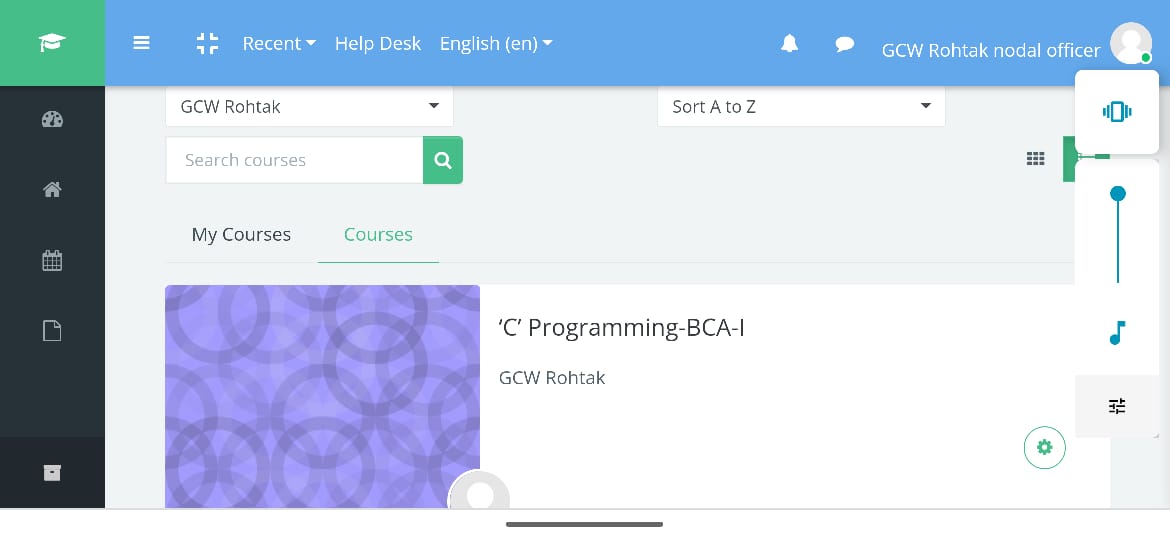 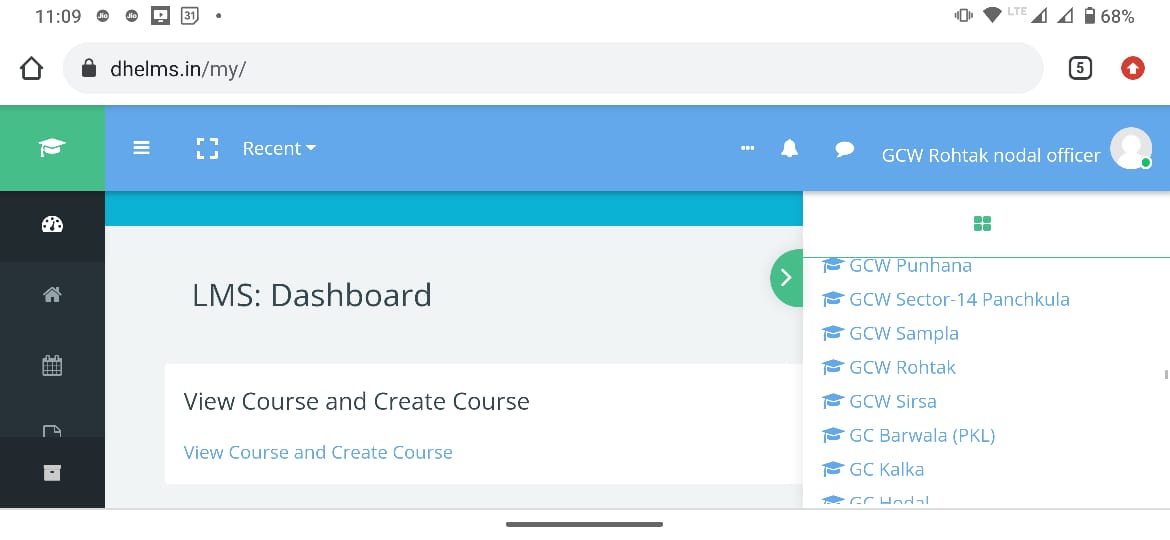 Use of LMS by faculty members of the CollegeHigher education (Basant Sir)Geography (Bindu Hooda)SHIKSHA SETU APPThe Haryana government has launched a mobile application to provide students with information on attendance, fee, online admission, and scholarships of all government colleges in the state.  Proof of App used in our college.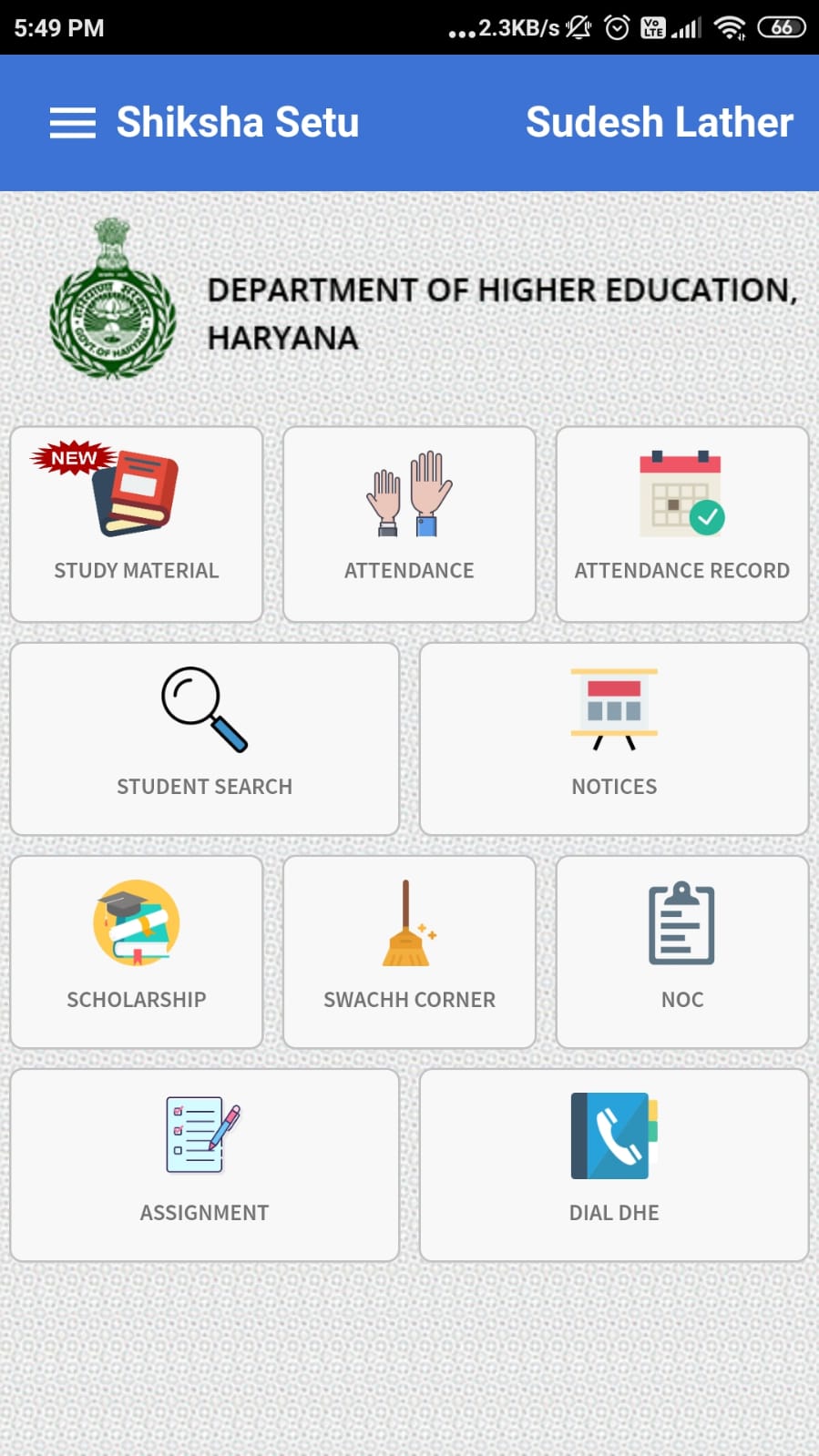 WEBINAR/ SEMINAR / ONLINE EVENTS ORGANIZED BY THE COLLEGE FOR            STUDENTSHindi Departmentअंत: महाविद्यालय ऑनलाइन भाषण प्रतियोगिता :14-09-2021अंतर महाविद्यालय ऑनलाइन कविता पाठ प्रतियोगिता:05/10/2021अंत: महाविद्यालय ऑनलाइन कविता पाठ प्रतियोगिता :26/11/2021अंत: महाविद्यालय ऑनलाइन भाषण एवं कविता पाठ प्रतियोगिता : 04/12/2021PLATFORMS USED BY TEACHERS FOR ONLINE CLASSES, NOTE SHARING ETC.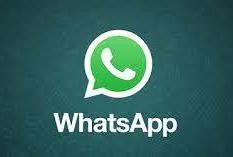 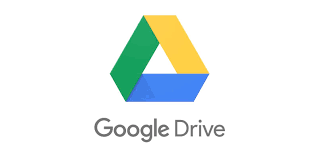 Google ClassroomZoology Babli   https://classroom.google.com/c/MzE4MDc2MTIxMTU3/p/MzMwMzcyODg5NzE0/detailsMathsBabitahttps://classroom.google.com/c/NDA5NDY2Mjk4ODk3?cjc=lx7ohf2      https://classroom.google.com/c/NDA5NDc0NDAzODI5?cjc=iyvjs25      https://classroom.google.com/c/NDA5NDcxNTcyNzE2?cjc=udhars2       Neeraj      https://classroom.google.com/c/NDU3MzQ0MDM4Nzg4?cjc=idef7ox      https://classroom.google.com/c/NDU3MzQzMDc5NTc4?cjc=vhliw3b       https://classroom.google.com/c/NDU3MzQ0NzE1NDgz?cjc=67toqceCOMPUTER BASED LABSPhysics Lab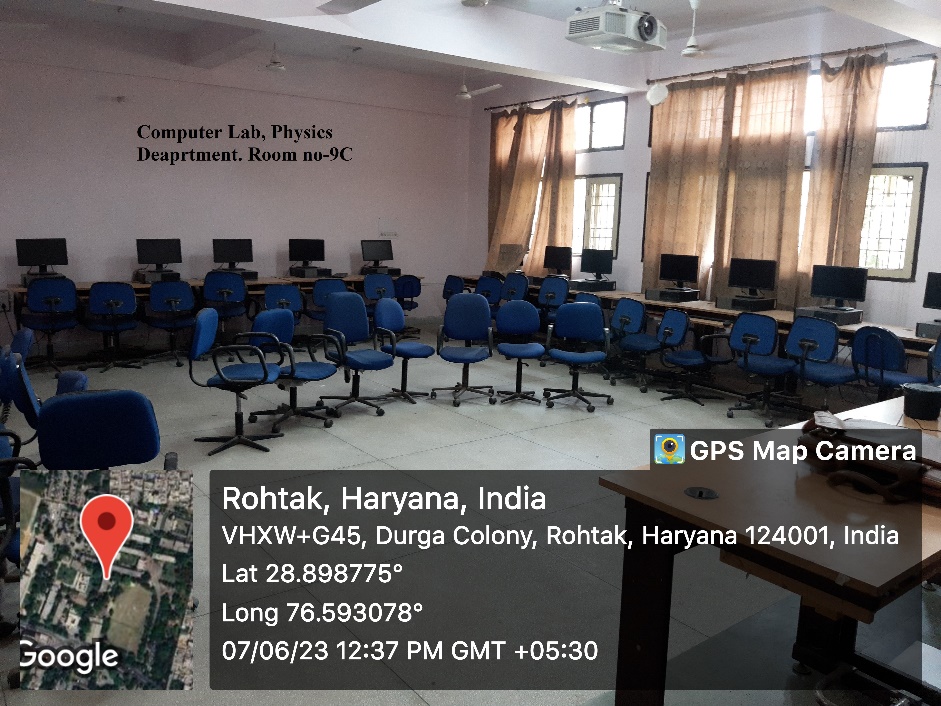 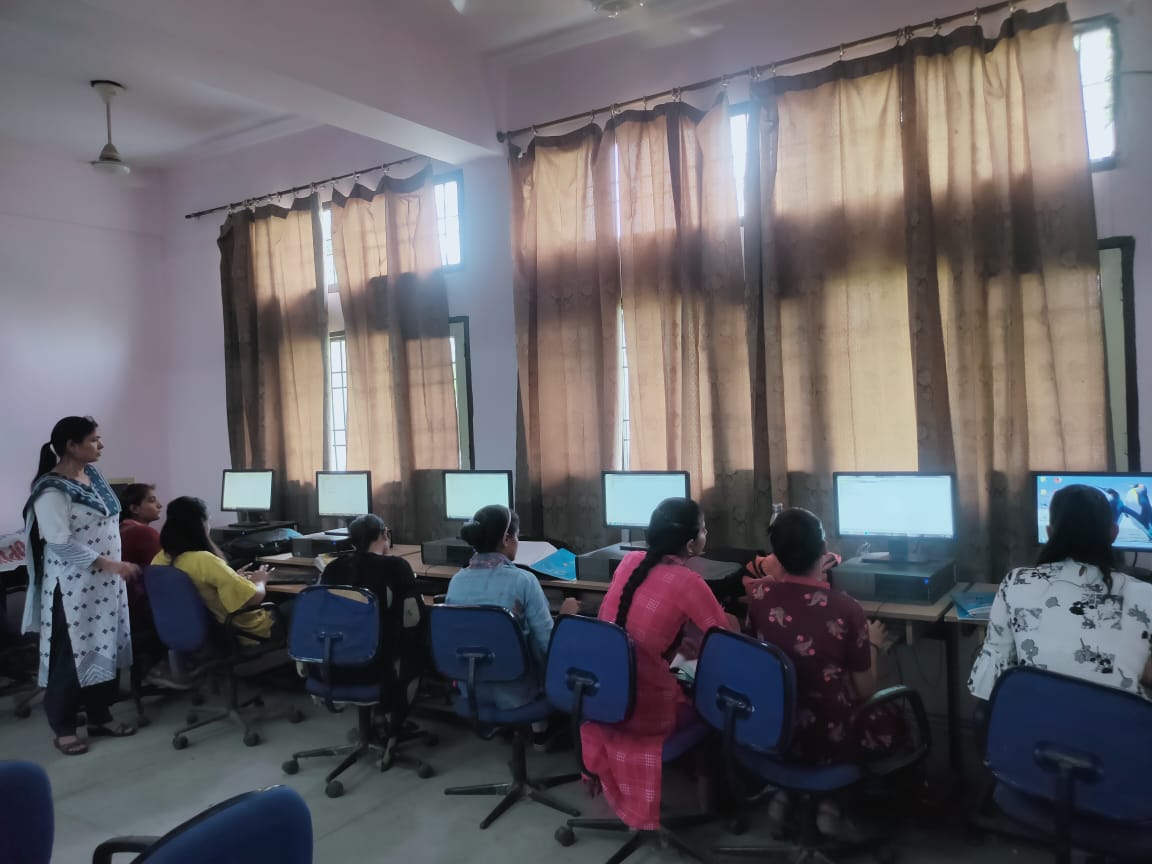 Computer Science Department Lab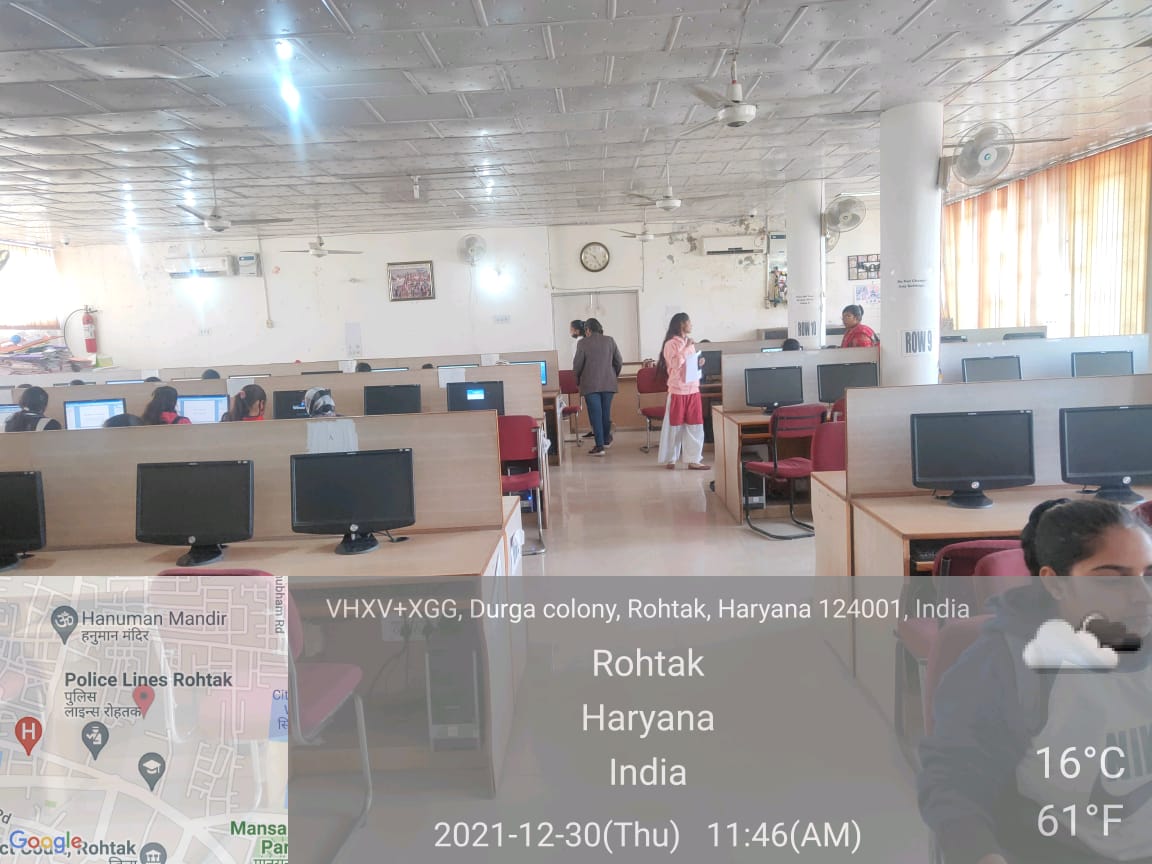                   Geography Department Lab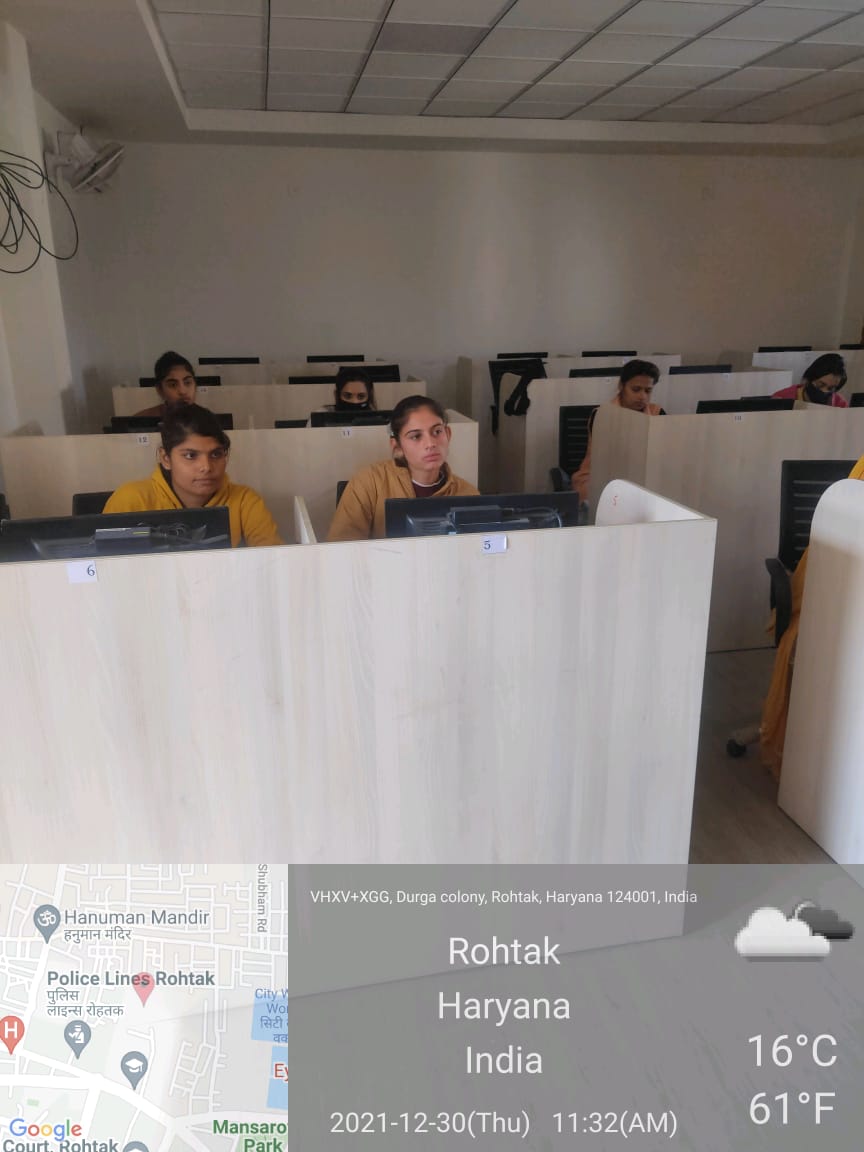 English Department Lab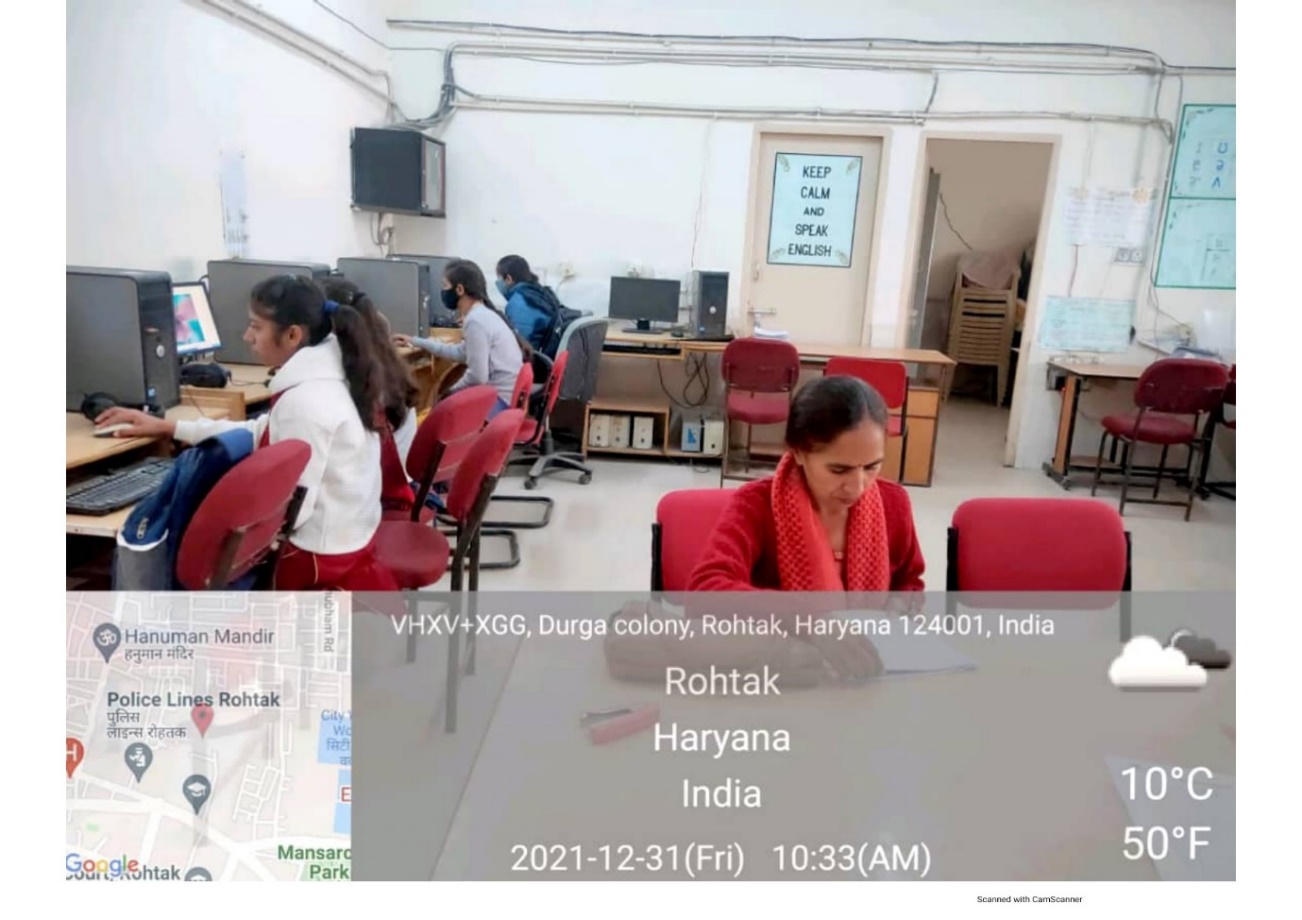 Maths Department Lab 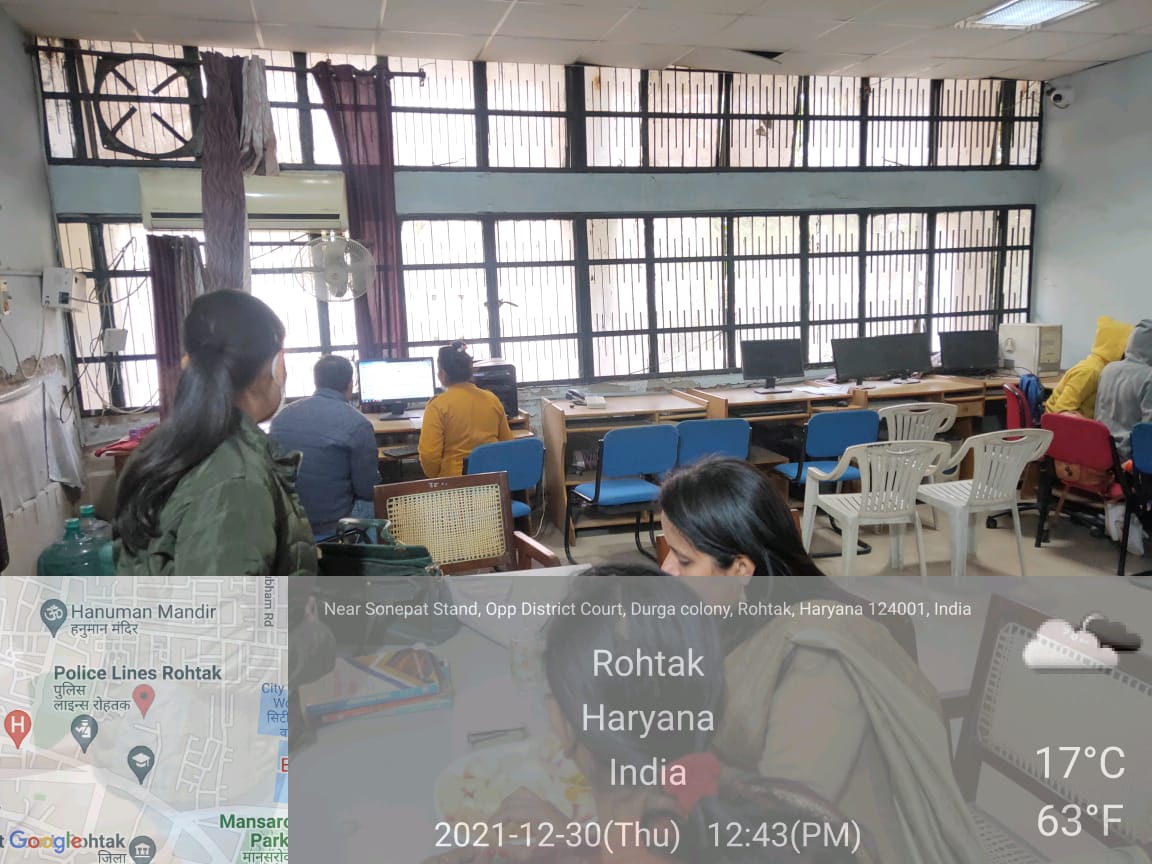 Commerce Department Lab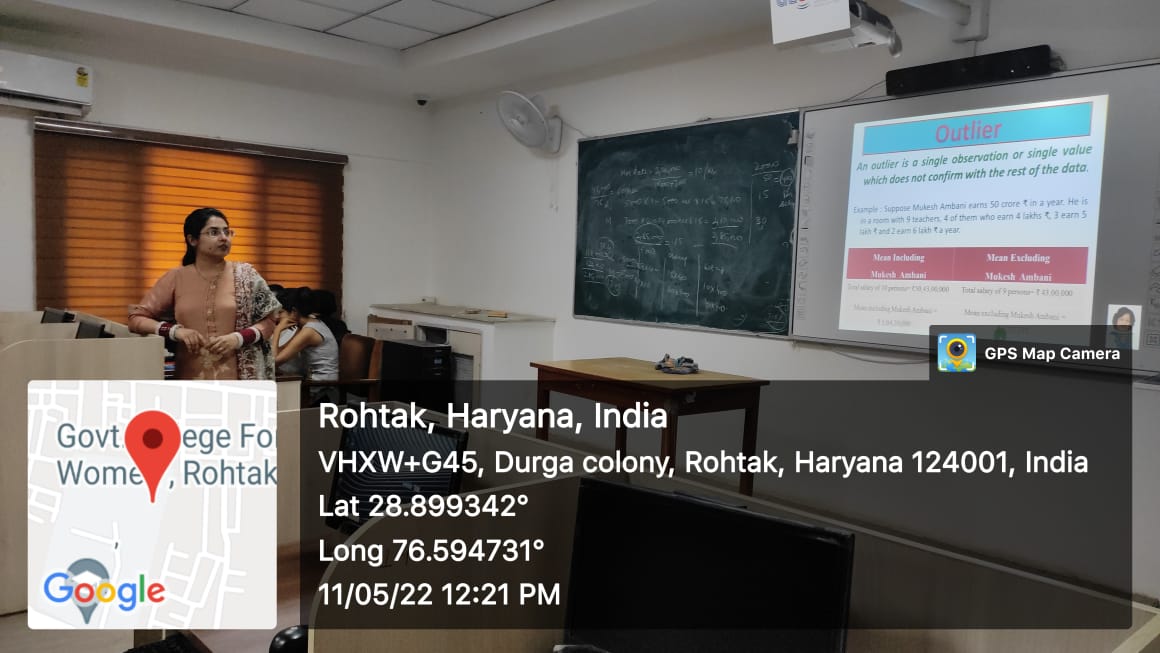 FOLDERS OF E-NOTES SHARED WITH STUDENTS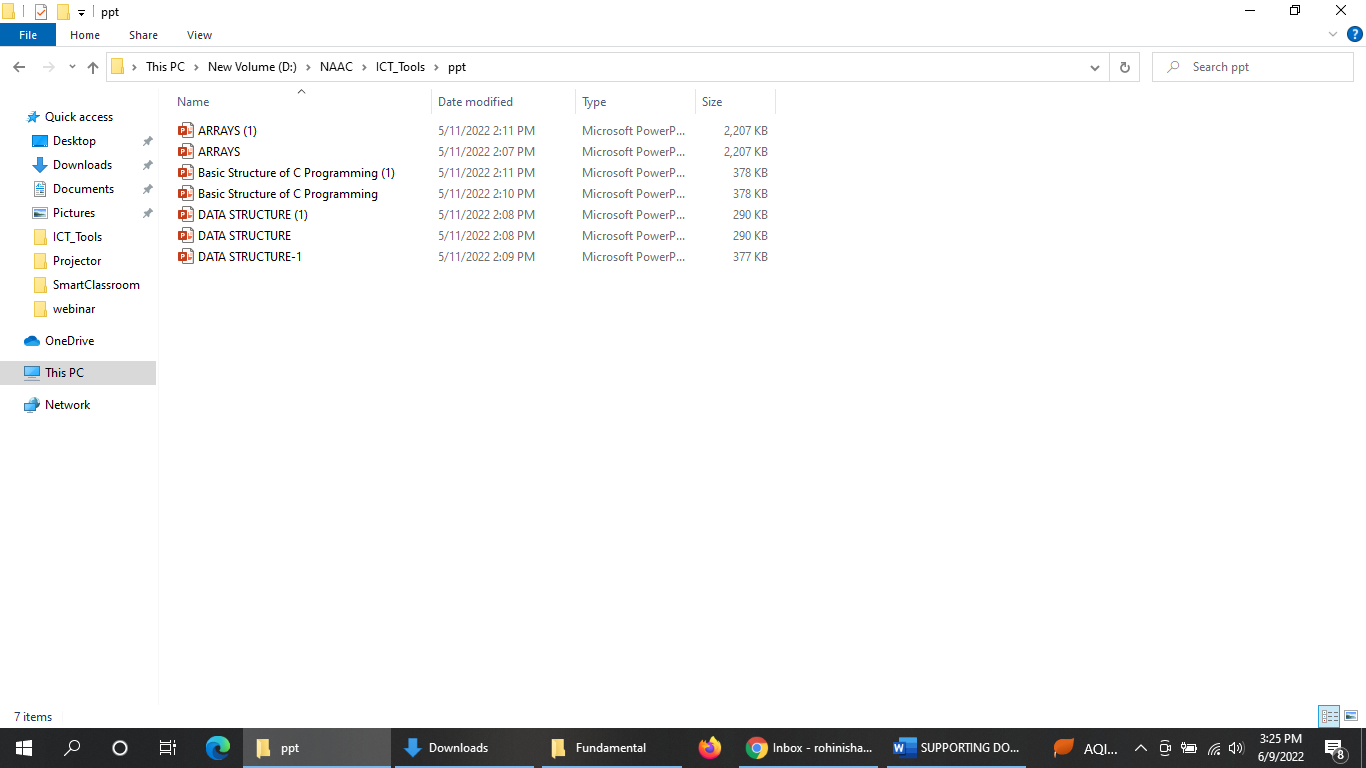 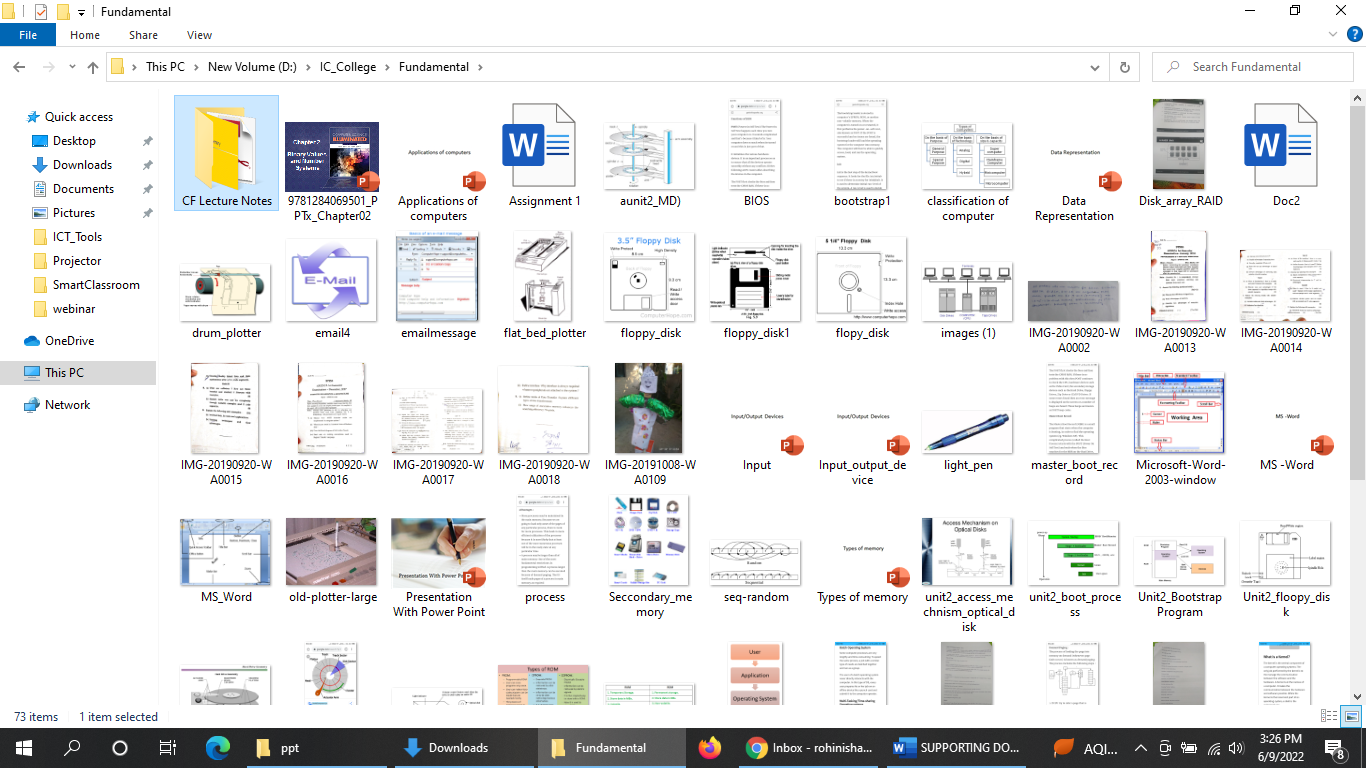 POWER POINT PRESENTATION DETAILS WITH PROOF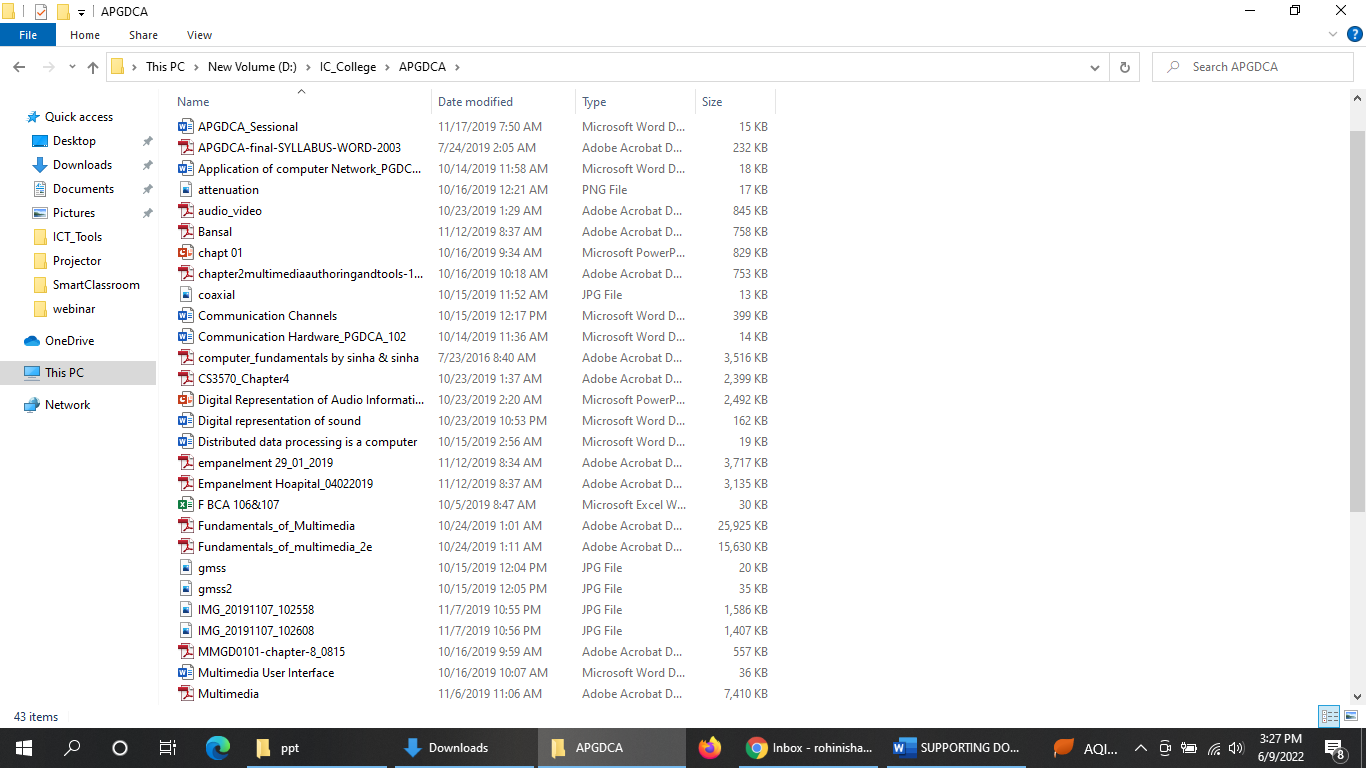 RECORDED VIDEO LECTURES WITH PROOFhttps://drive.google.com/drive/folders/1OfMFYSs2PXNRfbtoyDofY1MI1310u6fwM4mHoC3rukzLSbCSTgxXD1OVBpqooPJkoM1xyKII https://drive.google.com/drive/folders/1OfMFYSs2PXNRfbtoyDofY1MI1310u6fwM4mHoC3rukzLSbCSTgxXD1OVBpqooPJkoM1xyKIIhttps://drive.google.com/drive/folders/1OfMFYSs2PXNRfbtoyDofY1MI1310u6fwM4mHoC3rukzLSbCSTgxXD1OVBpqooPJkoM1xyKIIhttps://www.youtube.com/watch?v=aomaLNxtlrAhttps://www.youtube.com/watch?v=cK3gdbR-nEMhttps://www.youtube.com/watch?v=0BTnOGlJrrUhttps://www.youtube.com/watch?v=1FtaTx5LiY0https://www.youtube.com/watch?v=C_VXsIzTlL4&t=6shttps://www.youtube.com/channel/UCPJNcyaob4eUEMxtpJW8lqAPROJECTOR FACILITYIn a learning world increasingly dominated by individual devices, the projector remains central to education ---Simon FryComputer Science Department Lab (56B-II)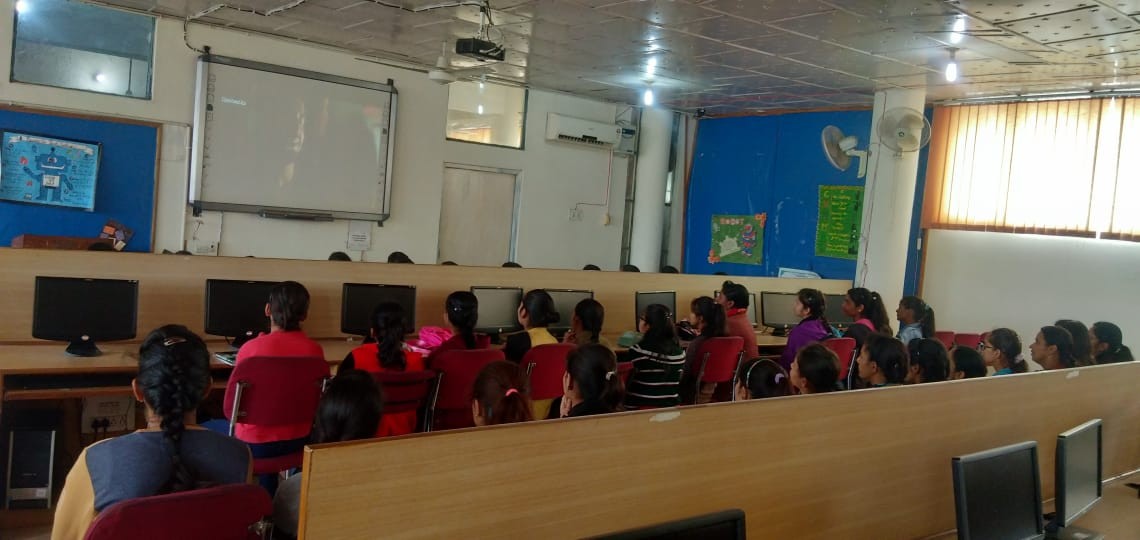 Commerce Department (Room No. 1)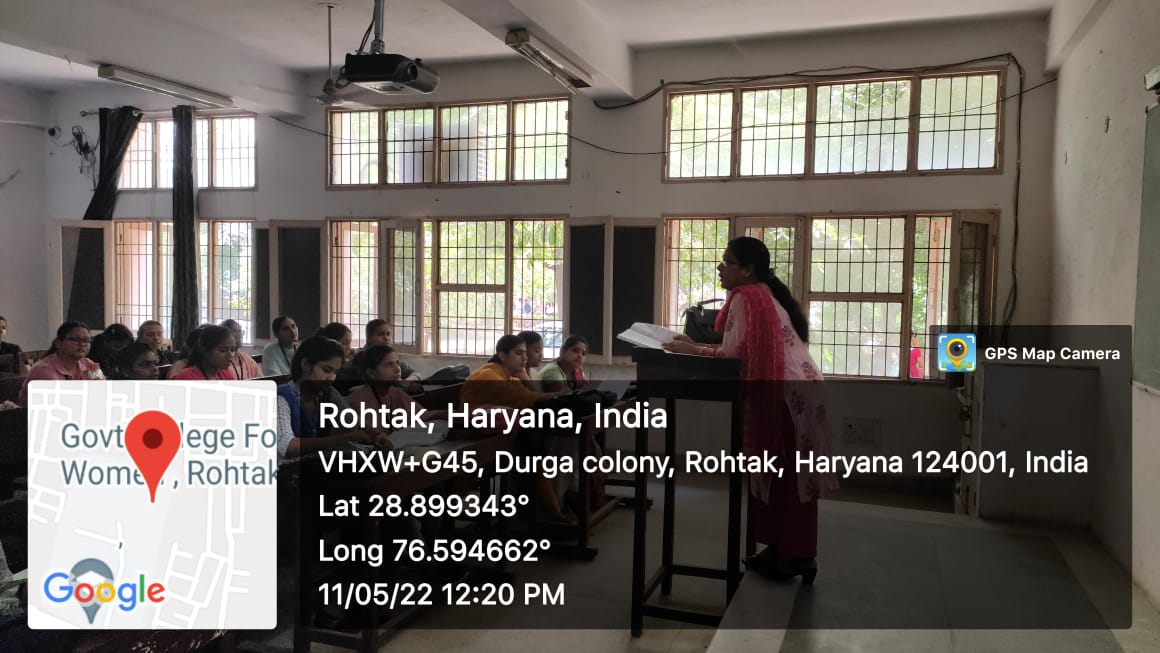 Physics Department ( Room No. 9C)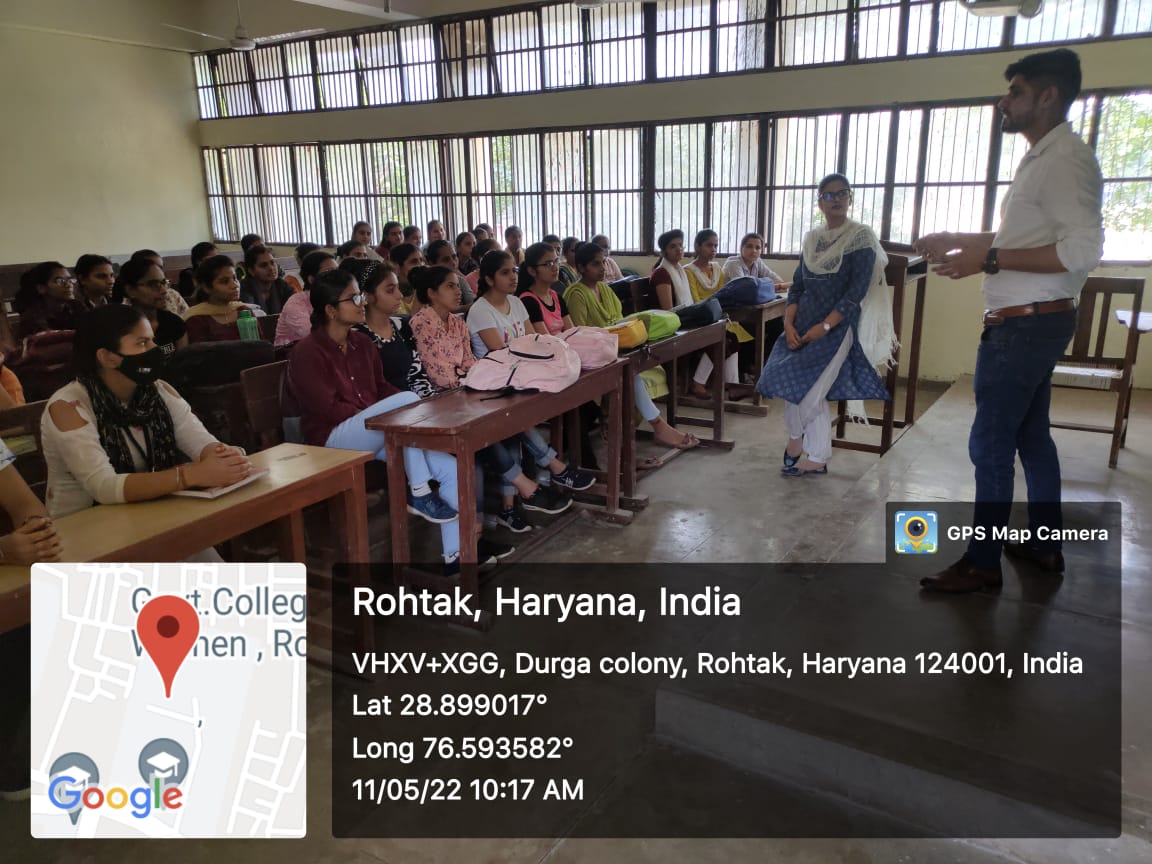 EDUSAT Room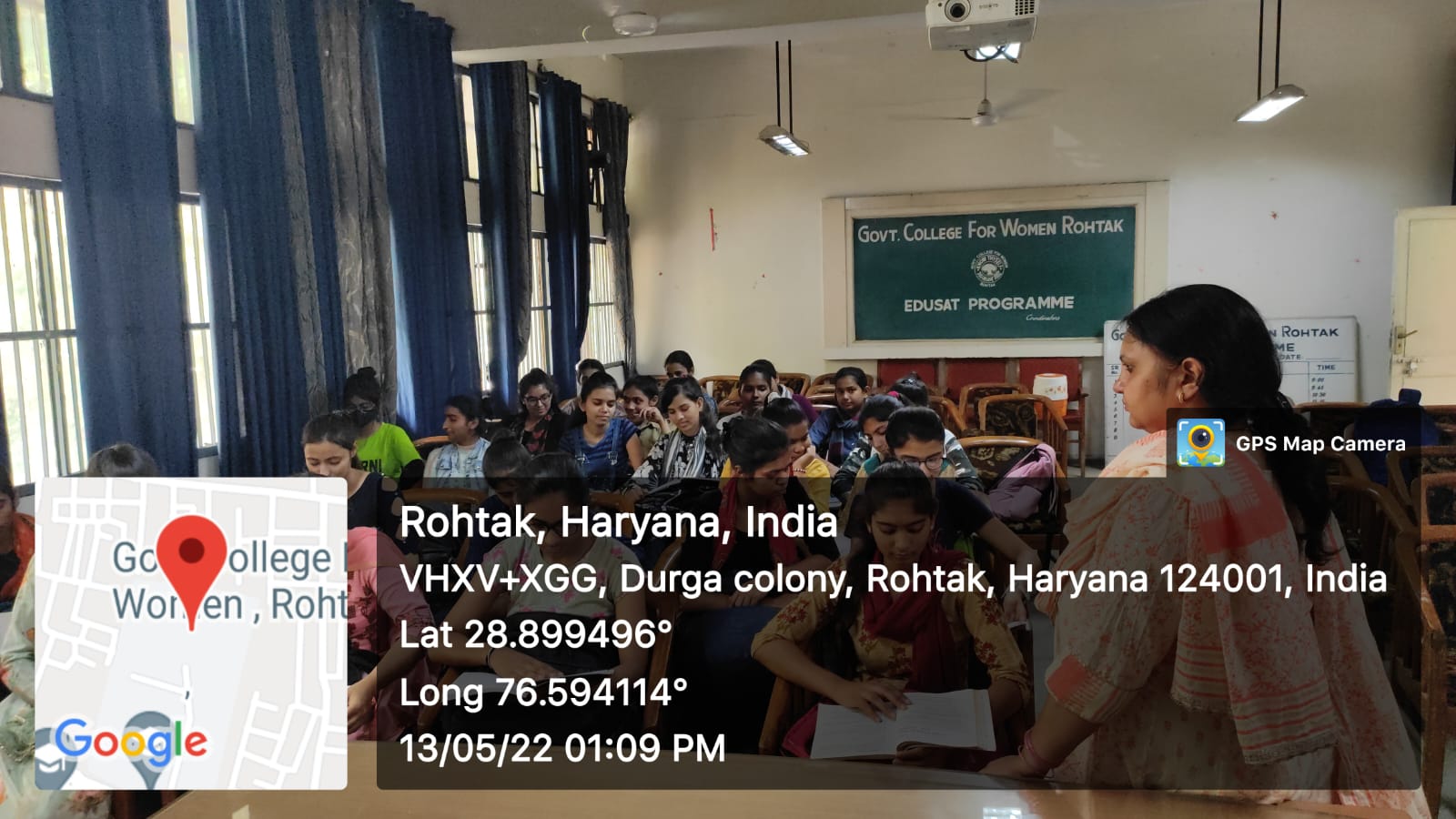 AUTOMATED LIBRARY SYSTEMS HAVING ACCESS TO E-RESOURCESThe record of books in the library is maintained through SOUL software. It is used to maintain a catalogue of books. The library also provides access to free Journals, books and other reading material through https://www.britishcouncil.in/ (N-list, British council of India, national digital library of India).Details of Book Transaction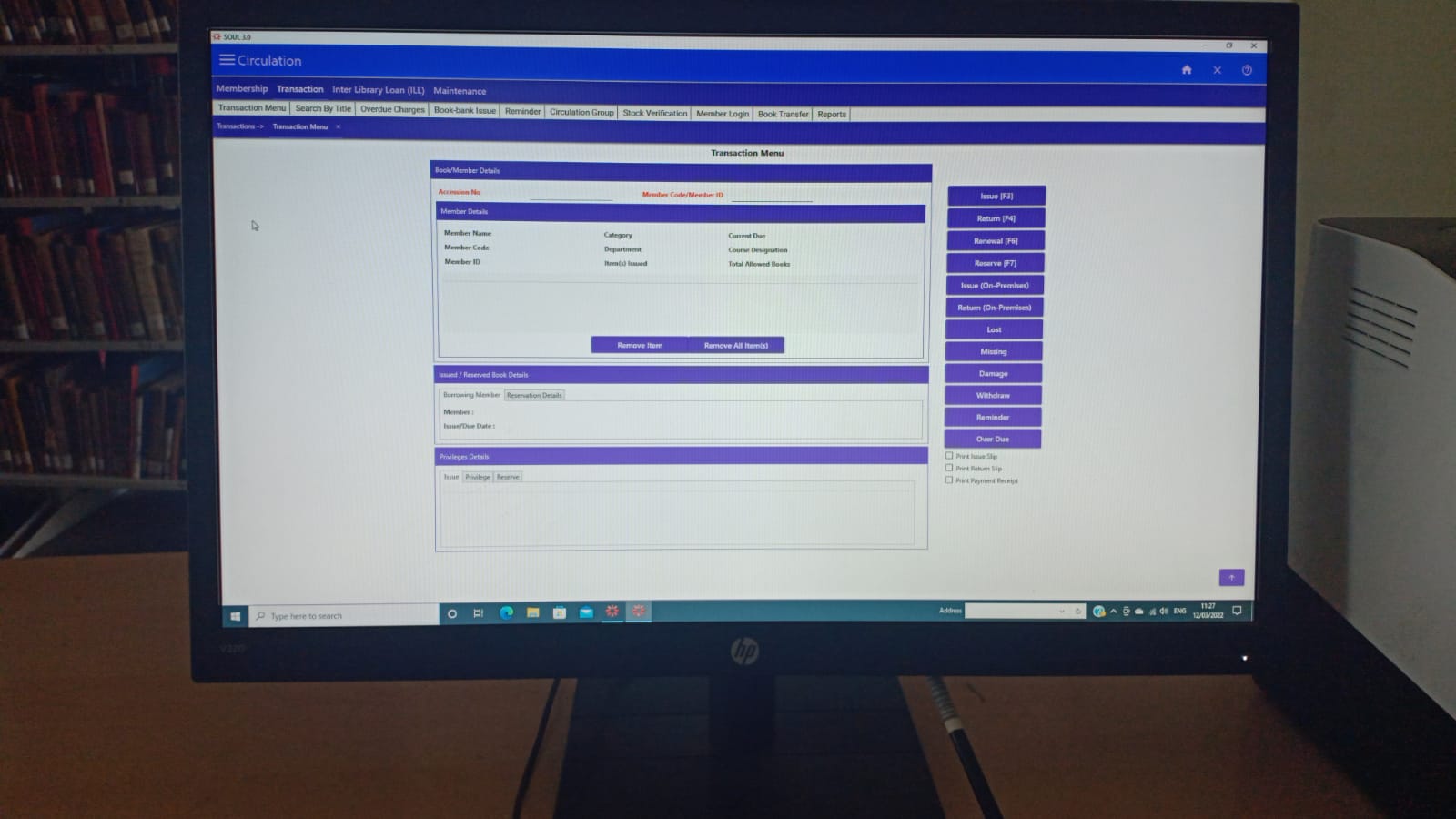 Catalogue of Books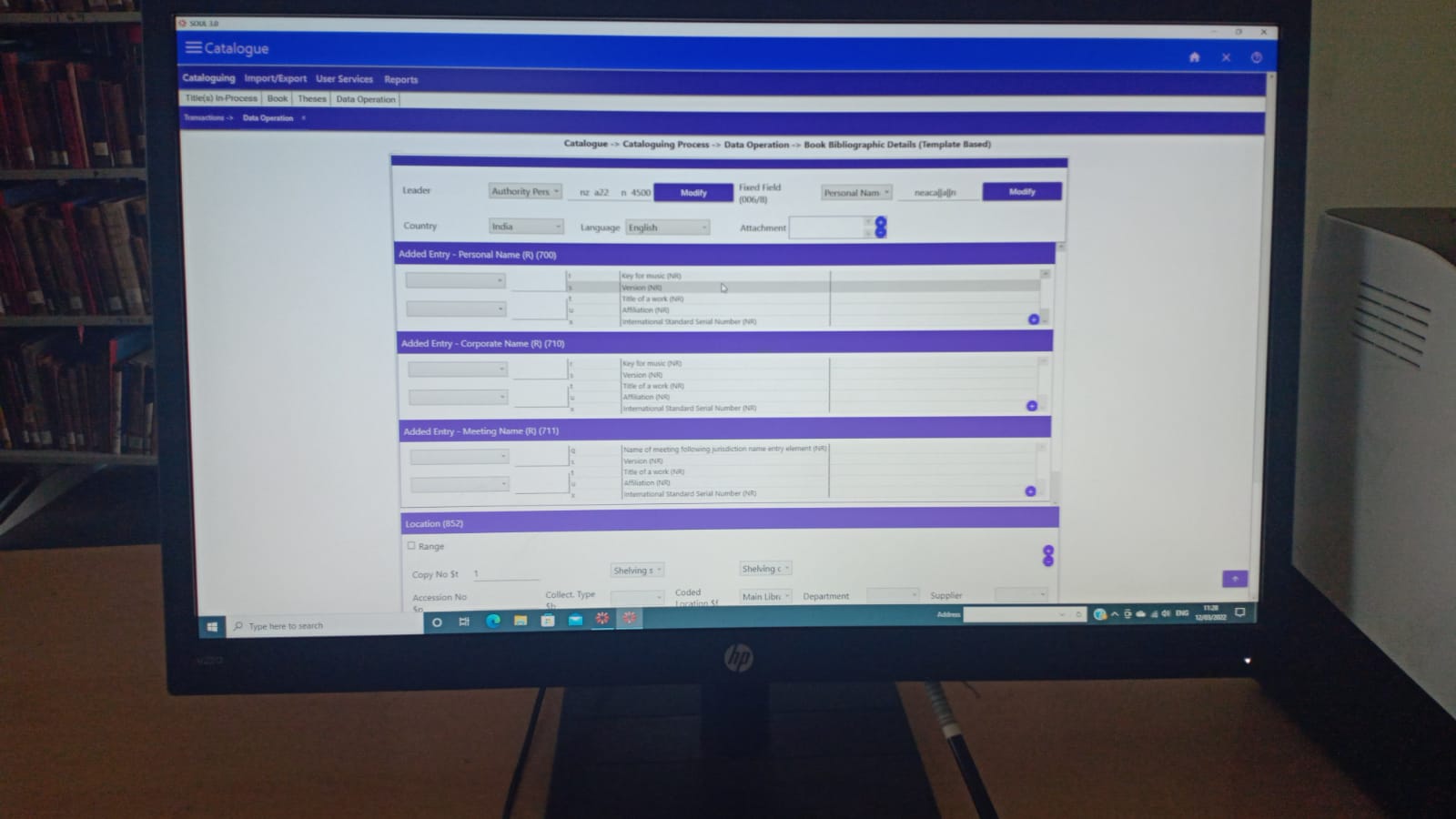 Book Search using OPAC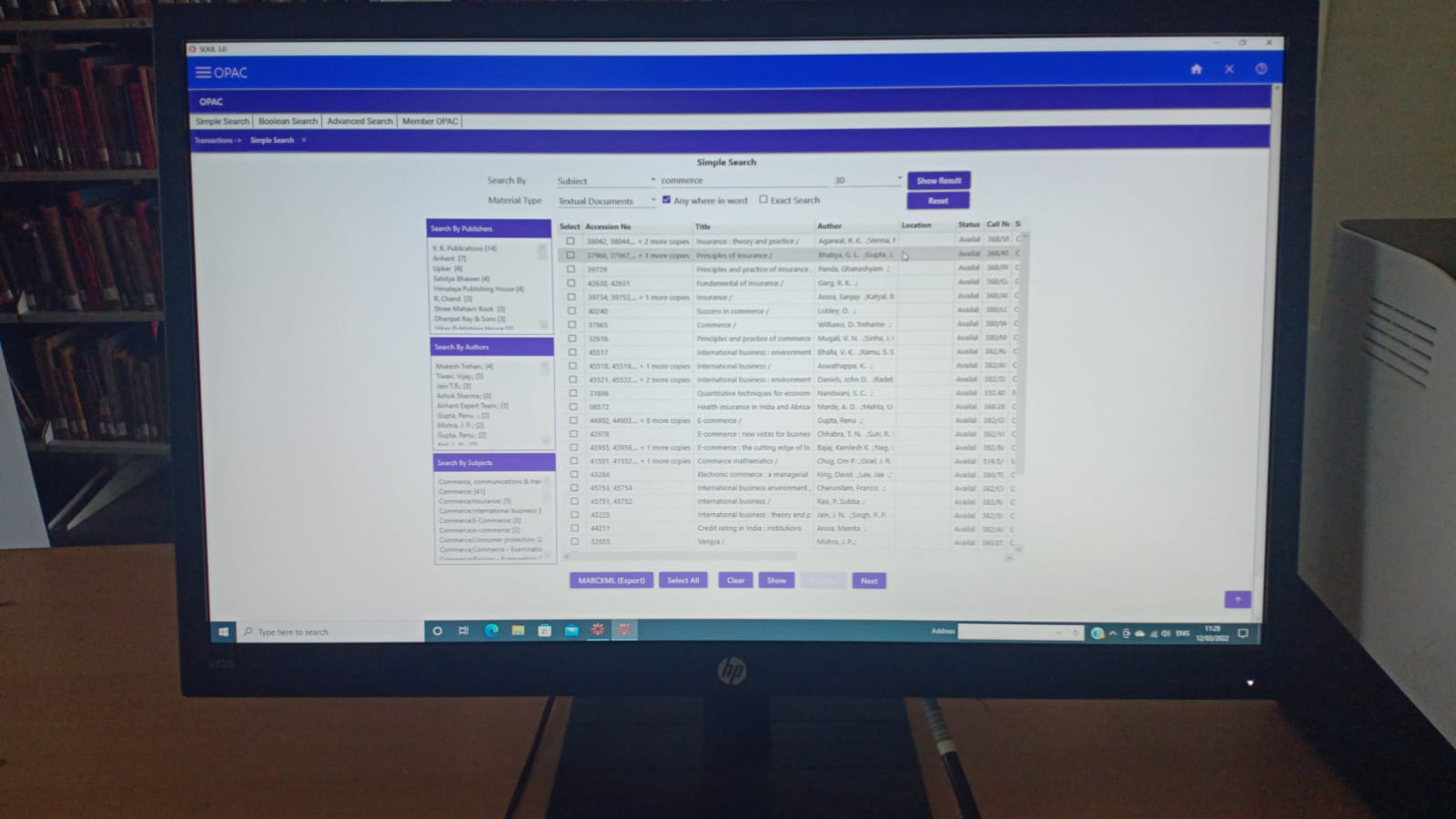 SOUL Software 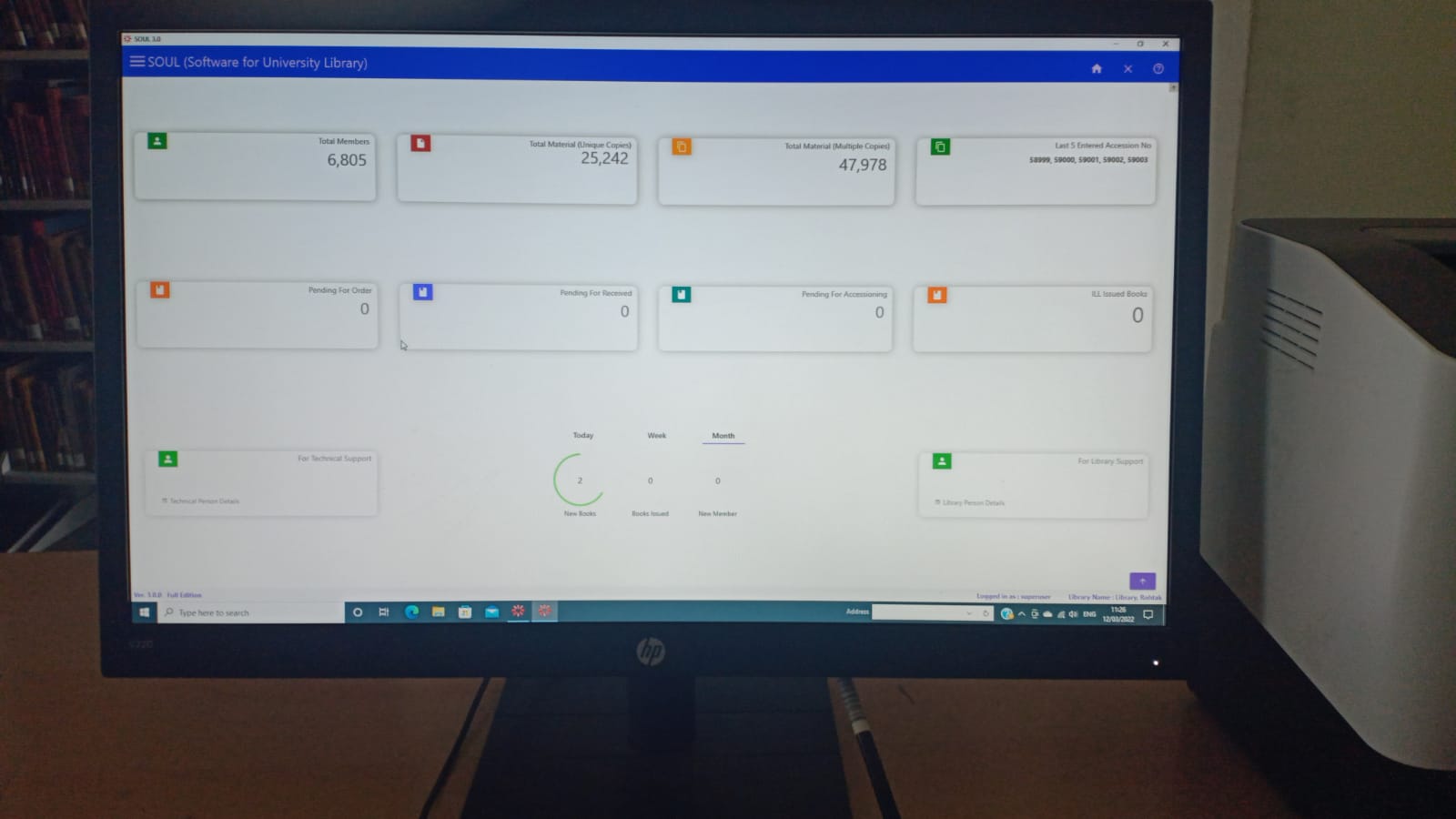 SMART CLASSROOMSA smart classroom is a technologically advanced learning environment that improves digital teaching and learning. Digital displays, tabs, whiteboards, assistive listening devices, and other audio/visual components are integrated into the classroom, making lectures easier, more engaging, and more interactive. There are total ten smart classrooms available in GPGCW, Rohtak. 				Chemistry Department (Room No. 2C)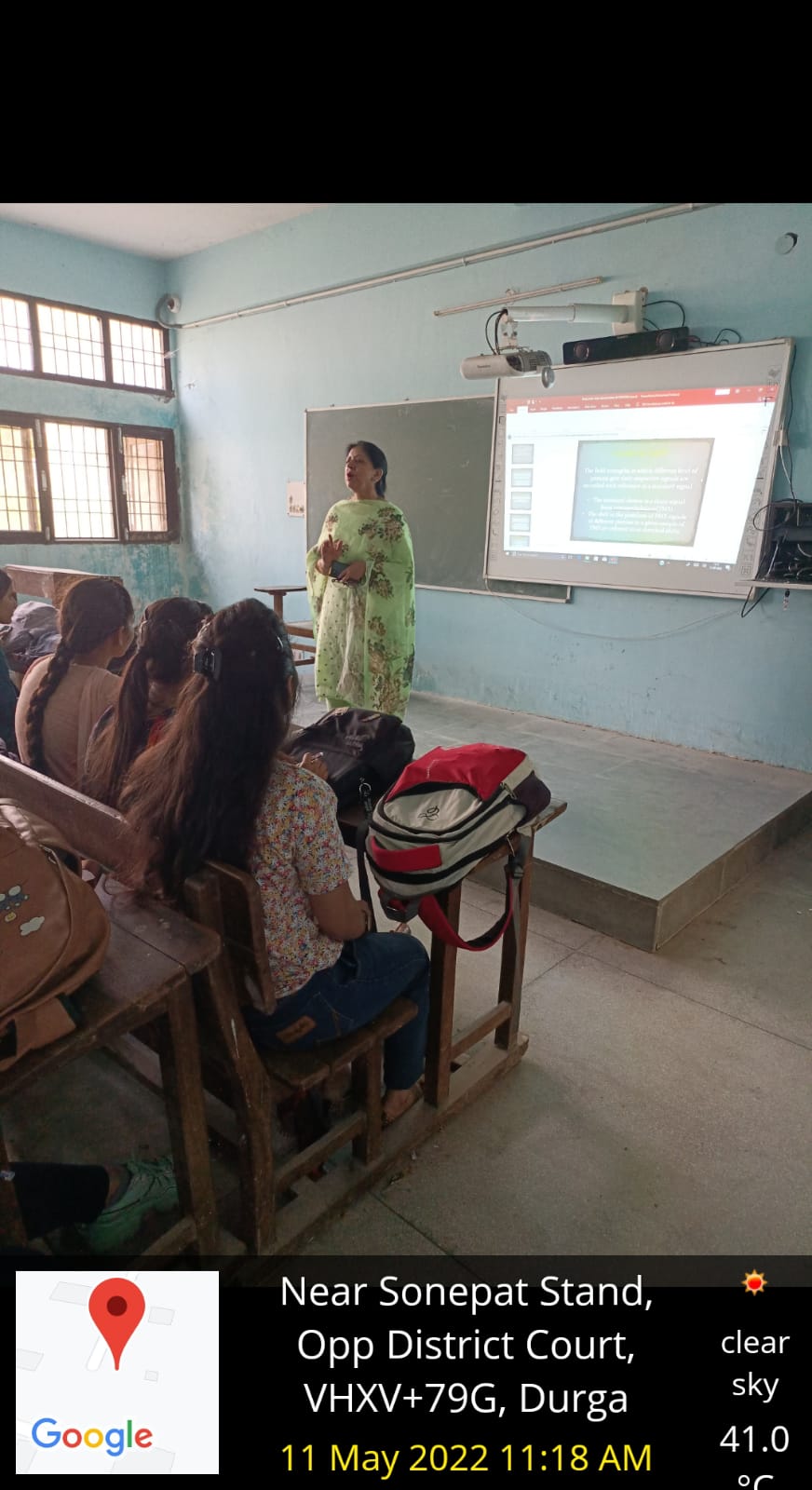 Commerce Department (Room No. 5)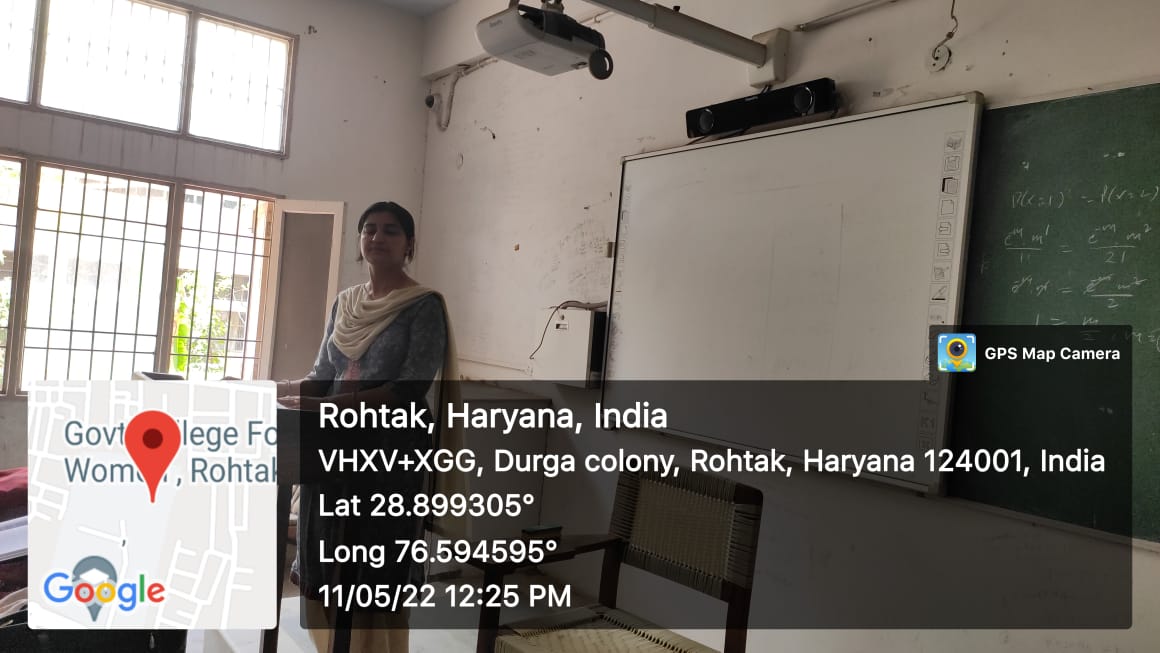 Zoology Department  (Room No. 12 C)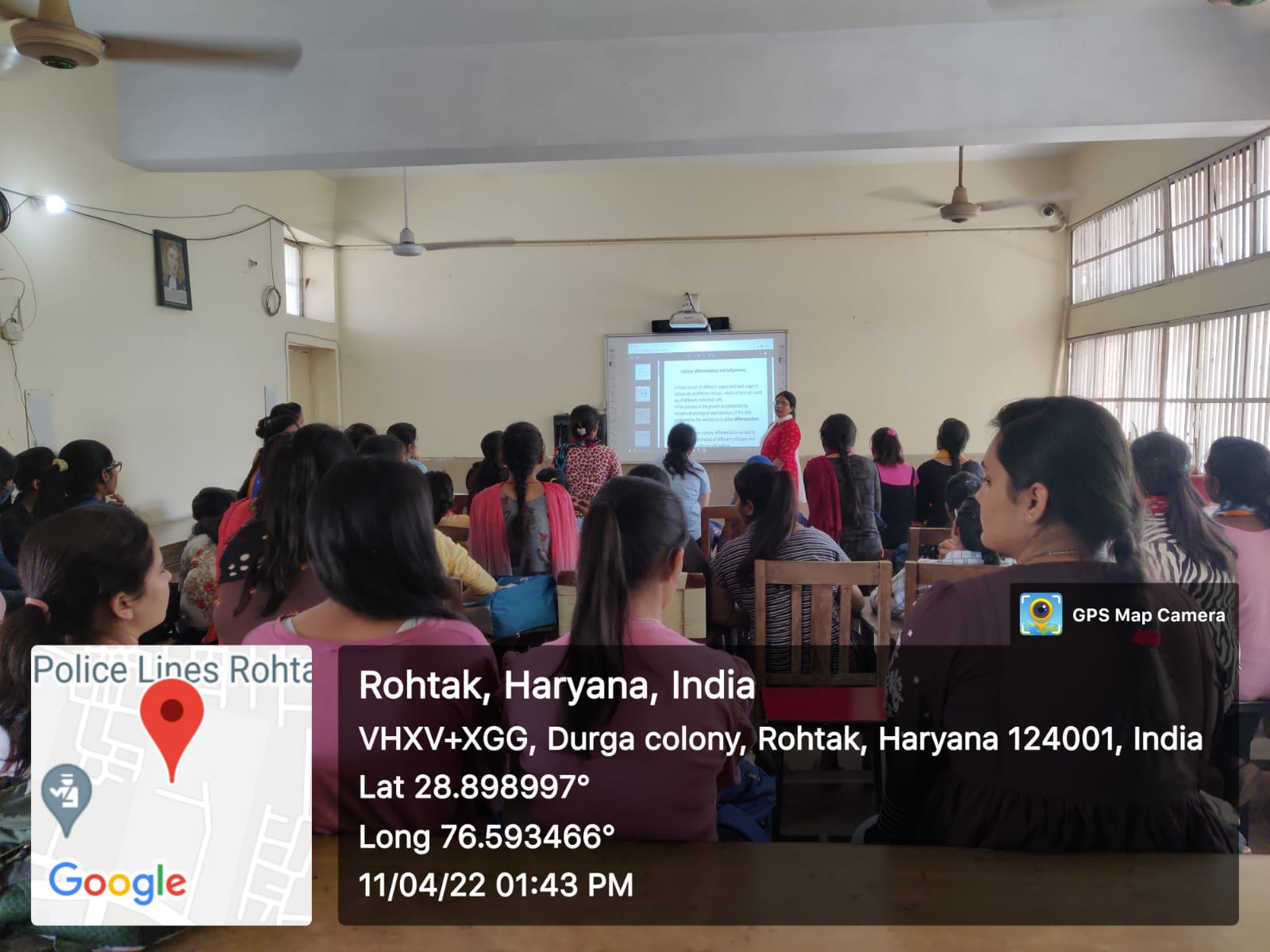 Computer Science Department (Room No. 22F)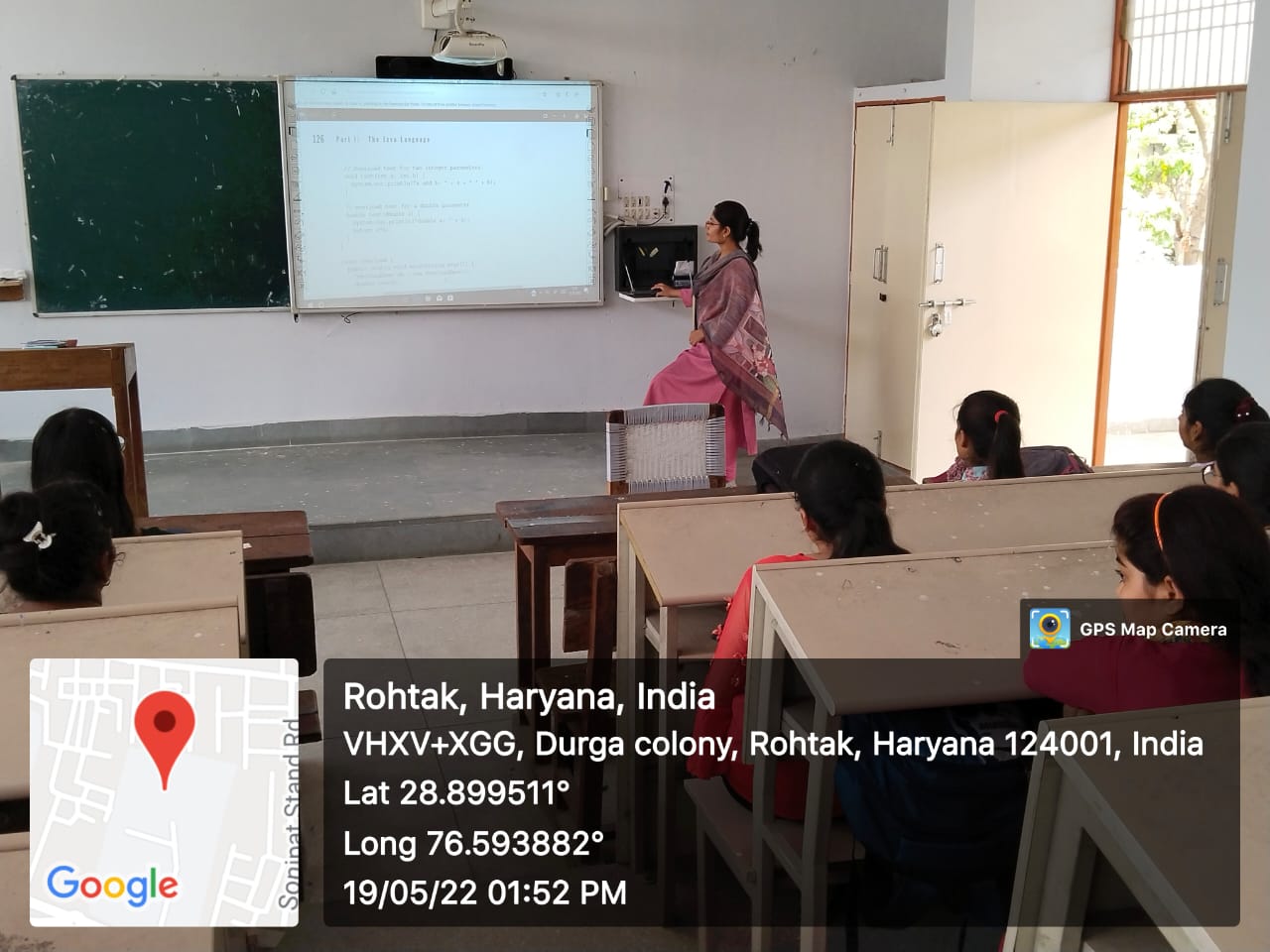 English Department (Room No. 5 A)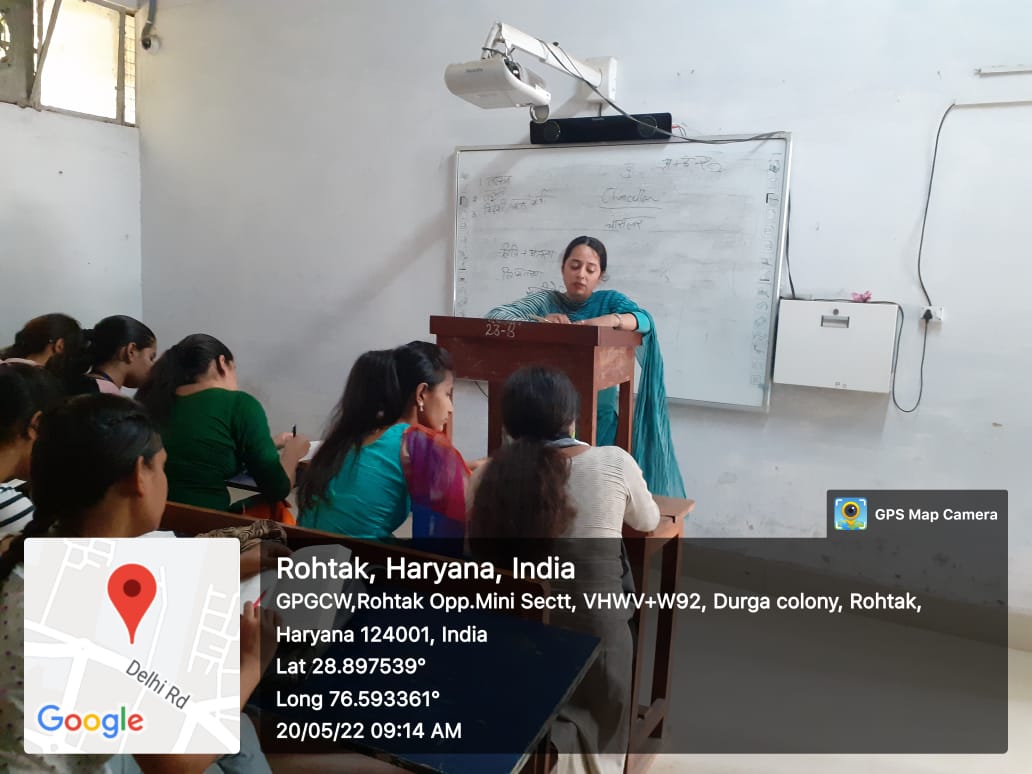 Botany Department (Room No. 51 B)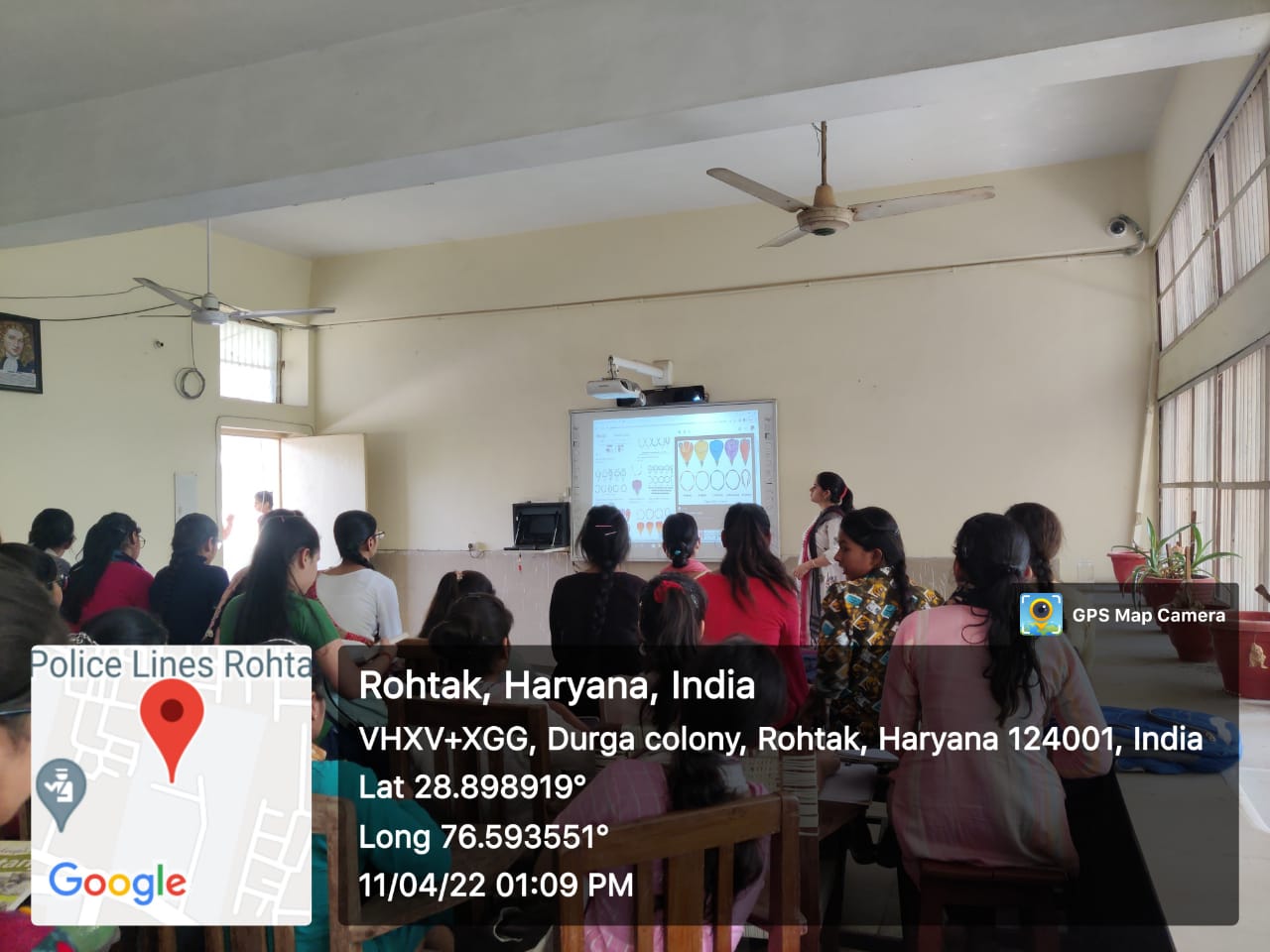 Maths Department (Room No. 2 F)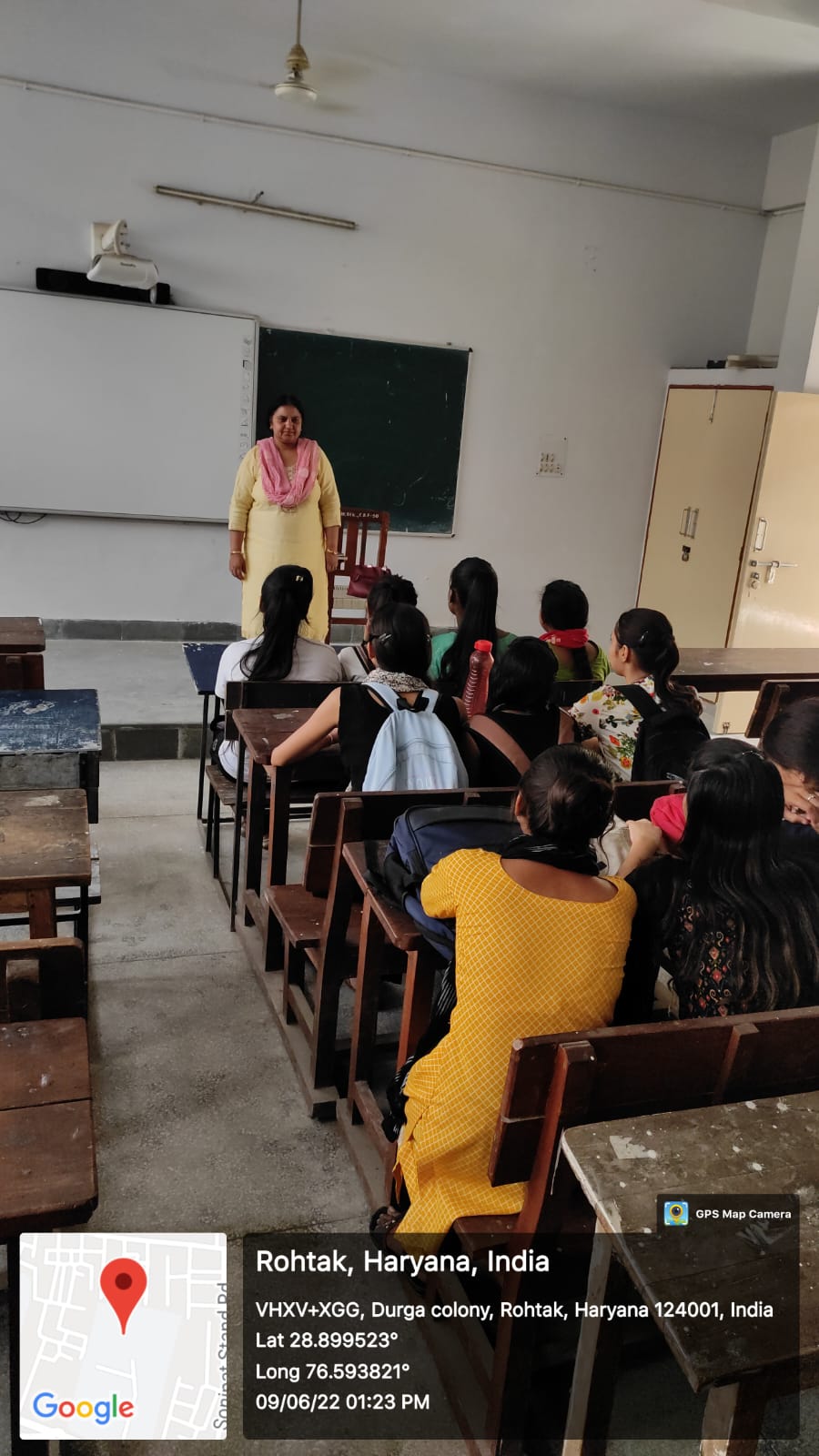 Physics Department (Room No. 32 B)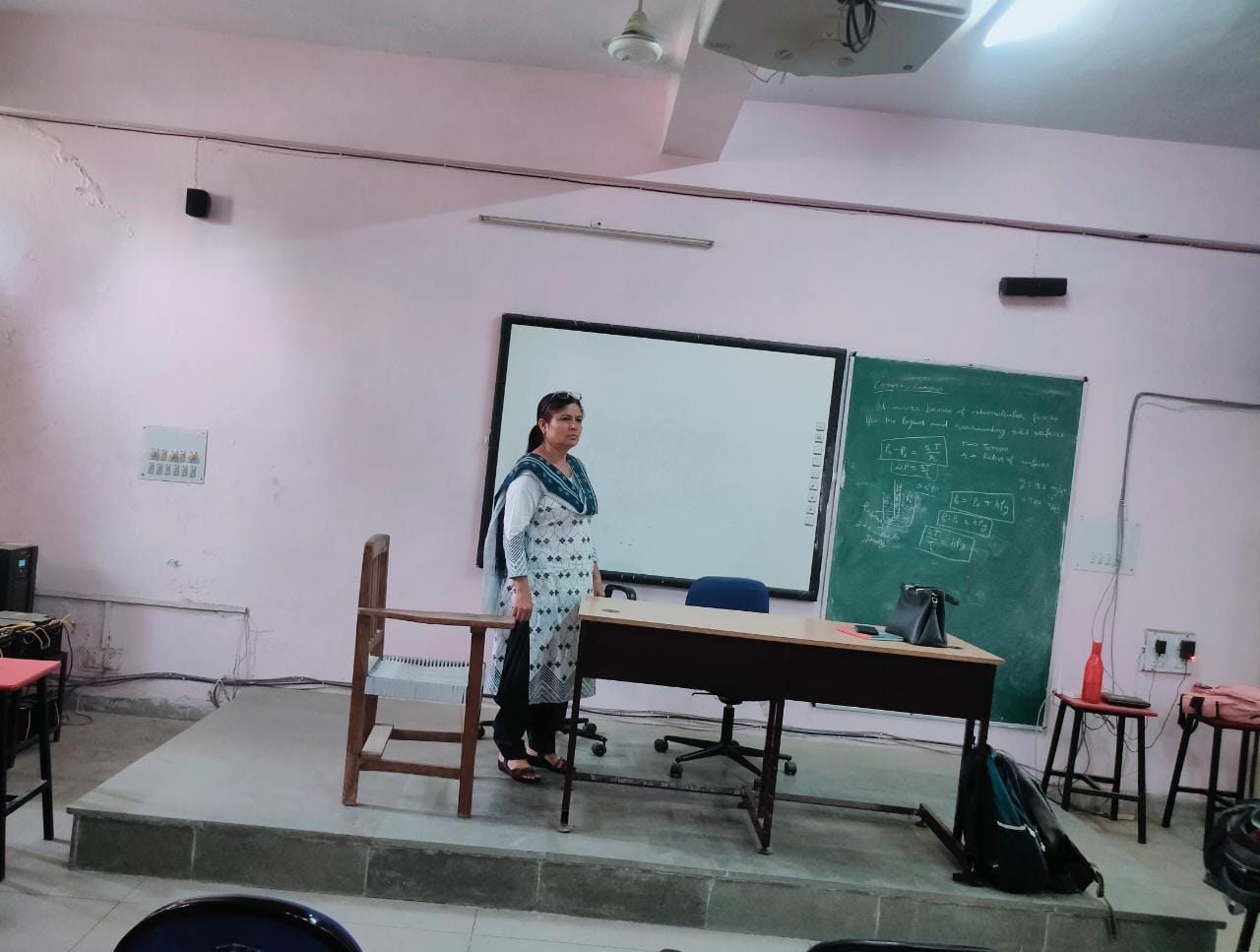 Geography Department (Room No. 31F)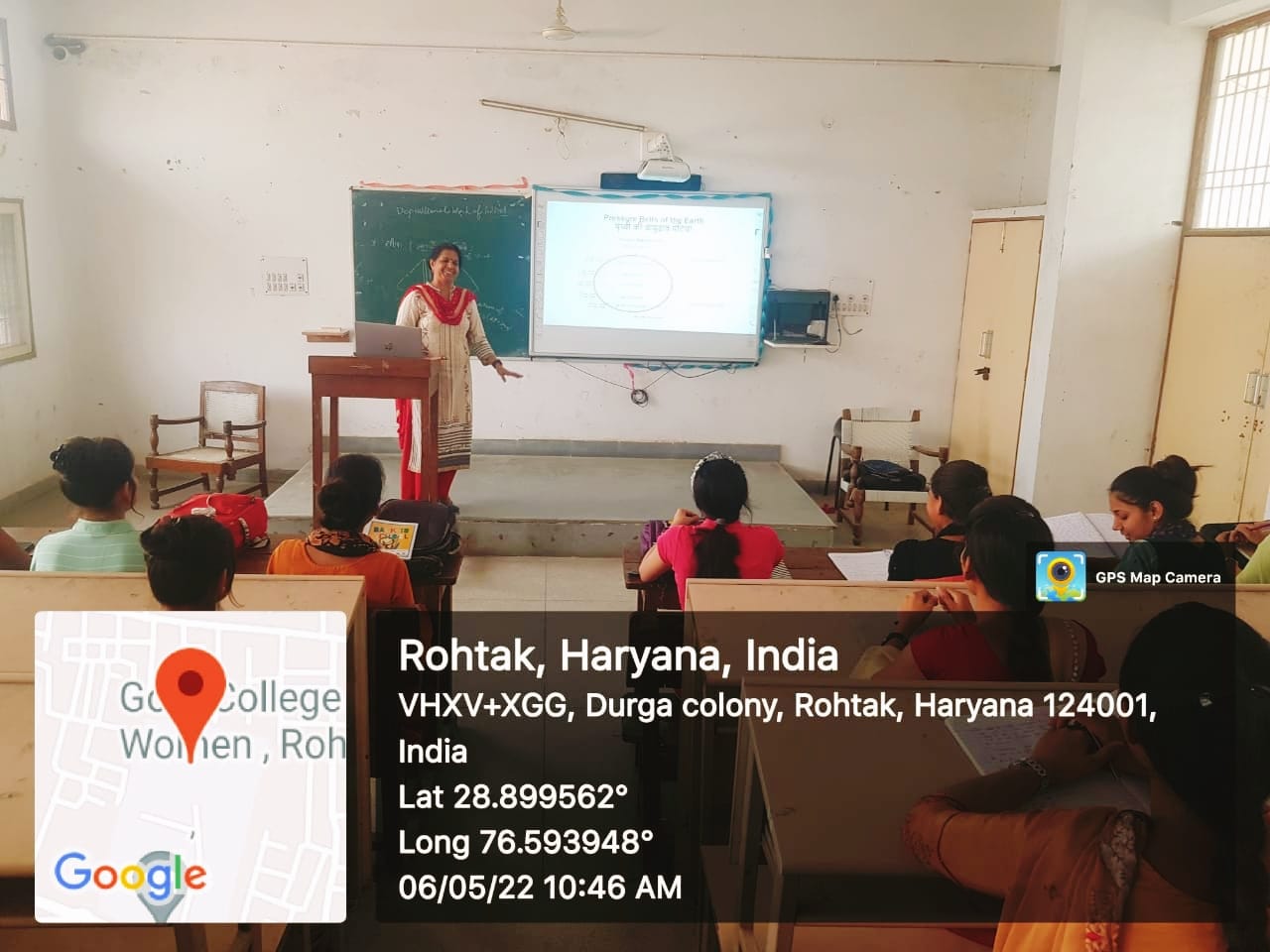 Psychology Department (Room No. 8A)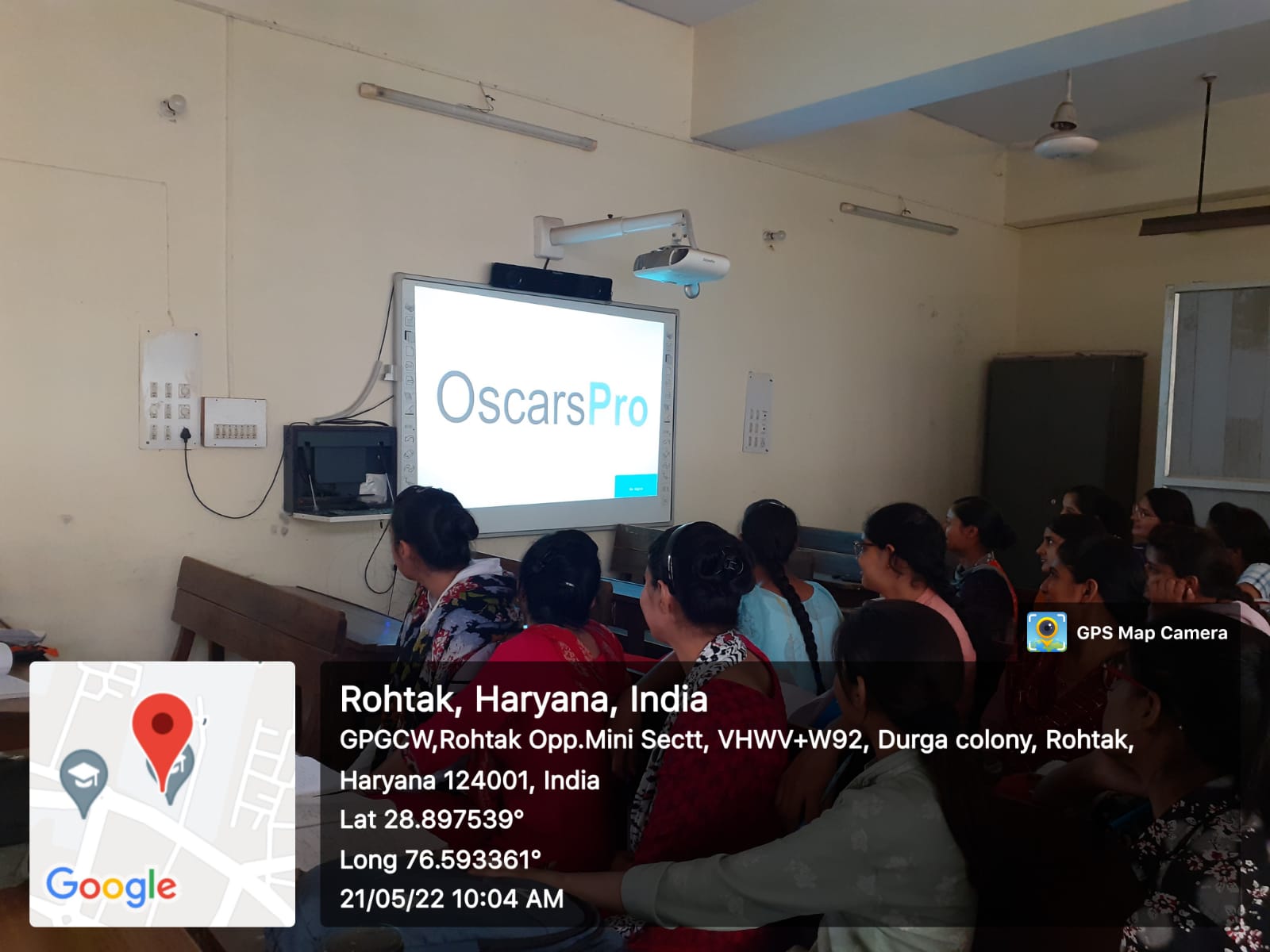 LCD Facility 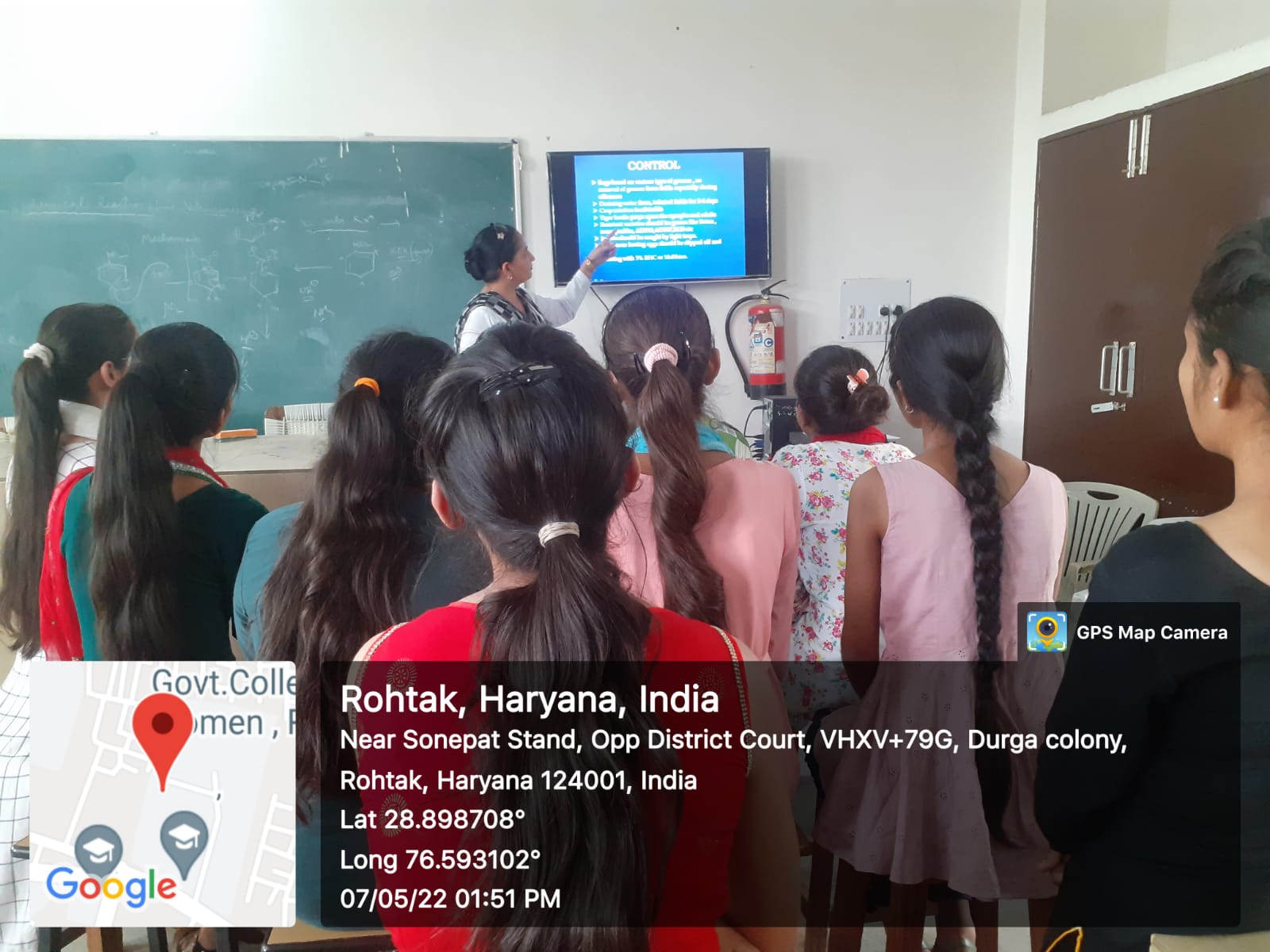 Lecture Presentation Through LCD in Zoology Department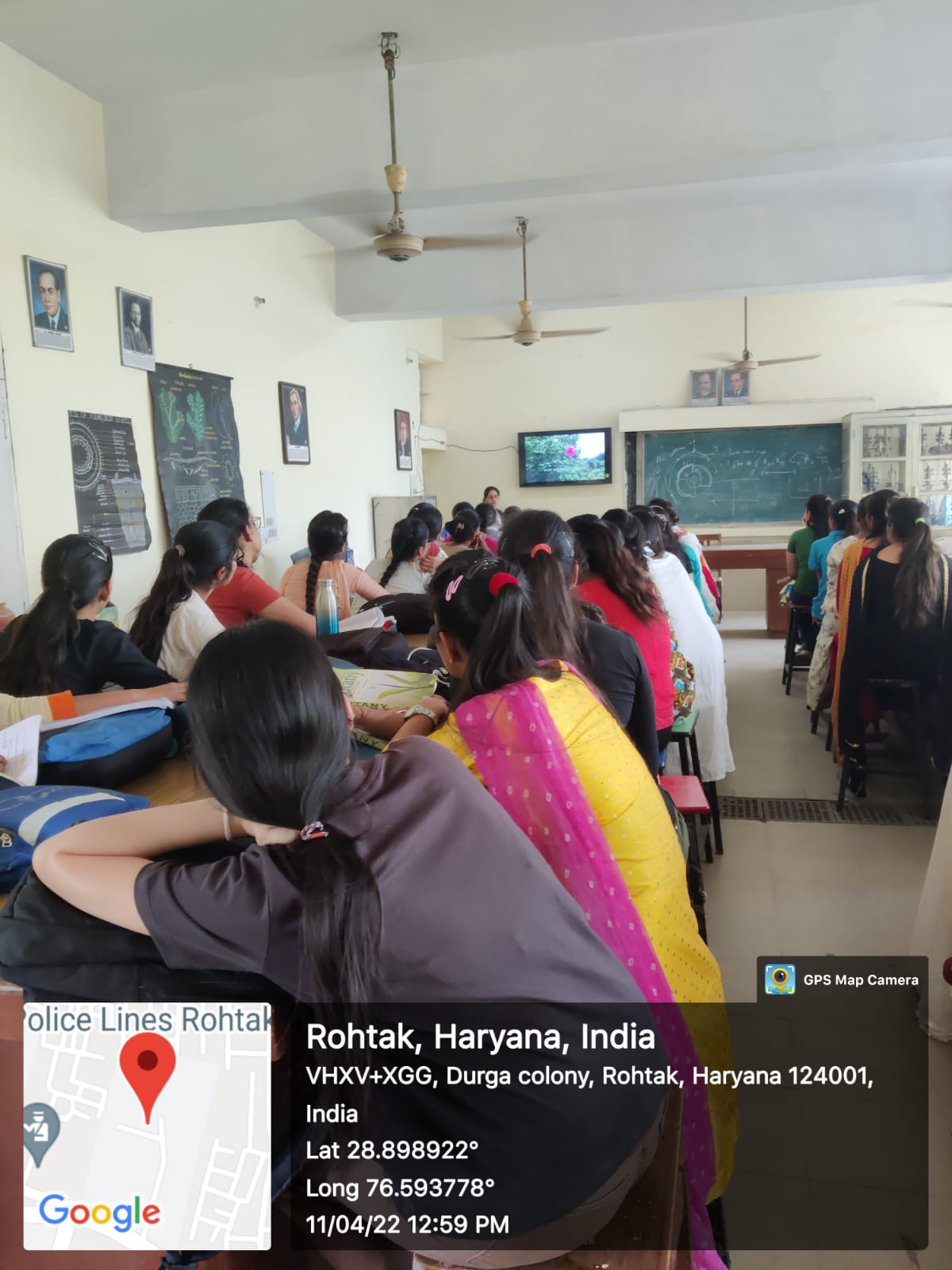 Lecture Presentation Through LCD in Botany DepartmentONLINE STUDY MATERIAL BY DEPARTMENT OF HIGHER EDUCATION, HARYANAhttp://epgp.inflibnet.ac.in/Home/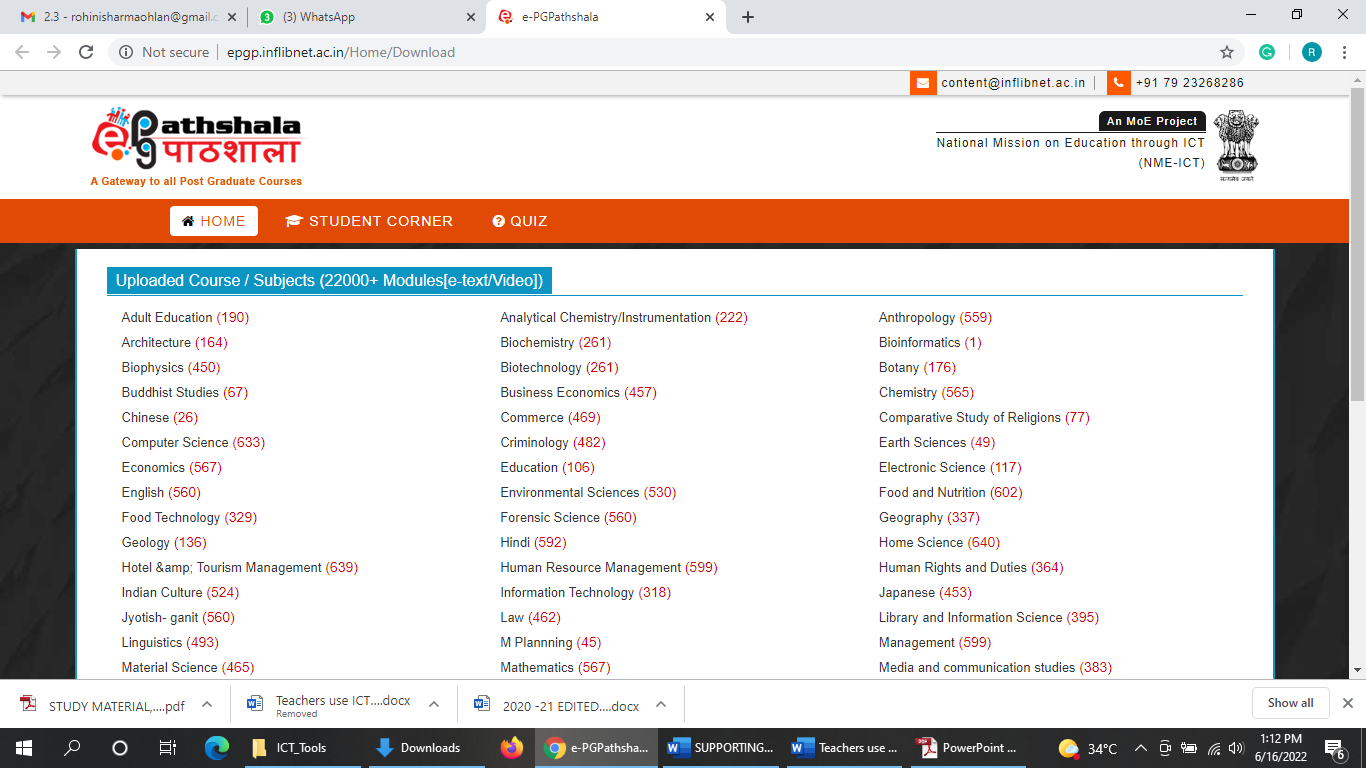 STUDY @HOMEThe “Study @Home” facility provided by the DHE, Haryana, enables students to get the online study material just by clicking on the TV screen with the name of the course of students’ choice. https://www.highereduhry.ac.in/StudyHome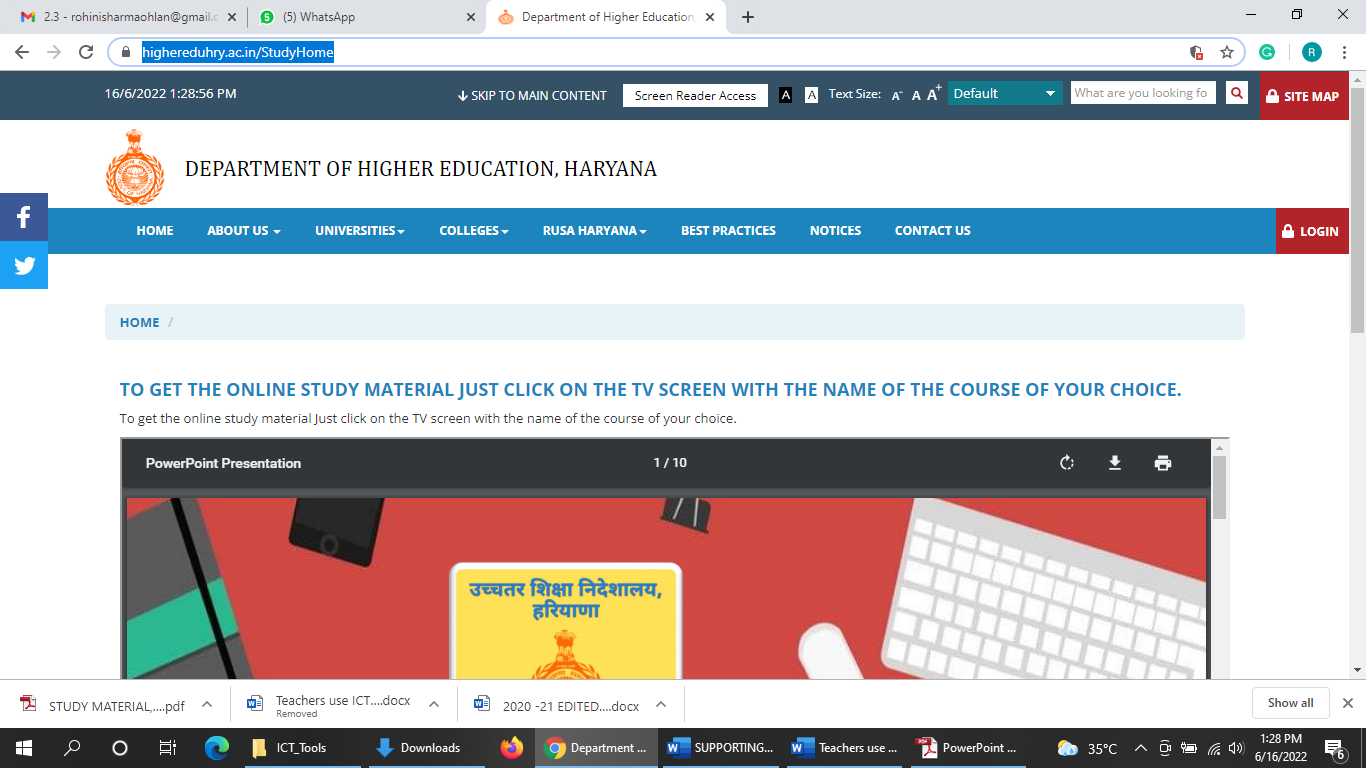 DIGIGYAN- An Initiative of DHE, Haryana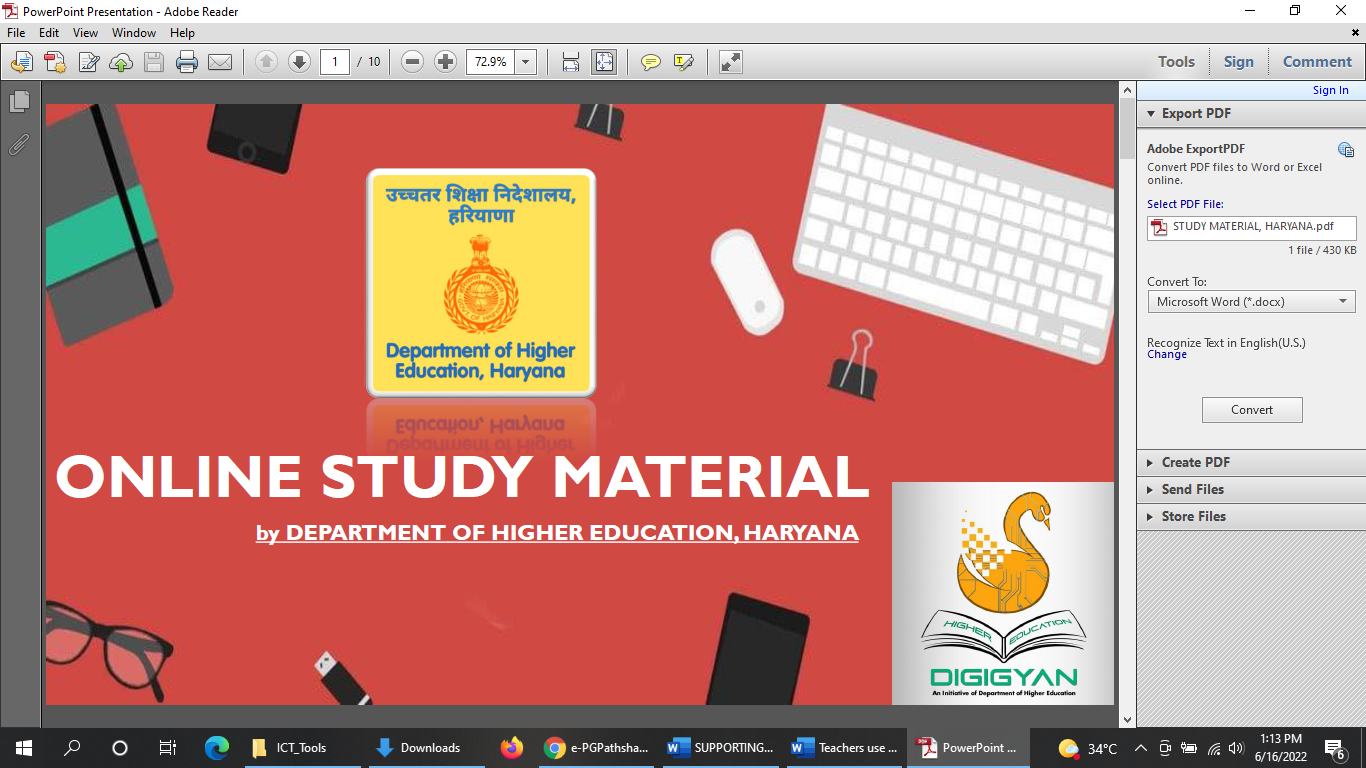 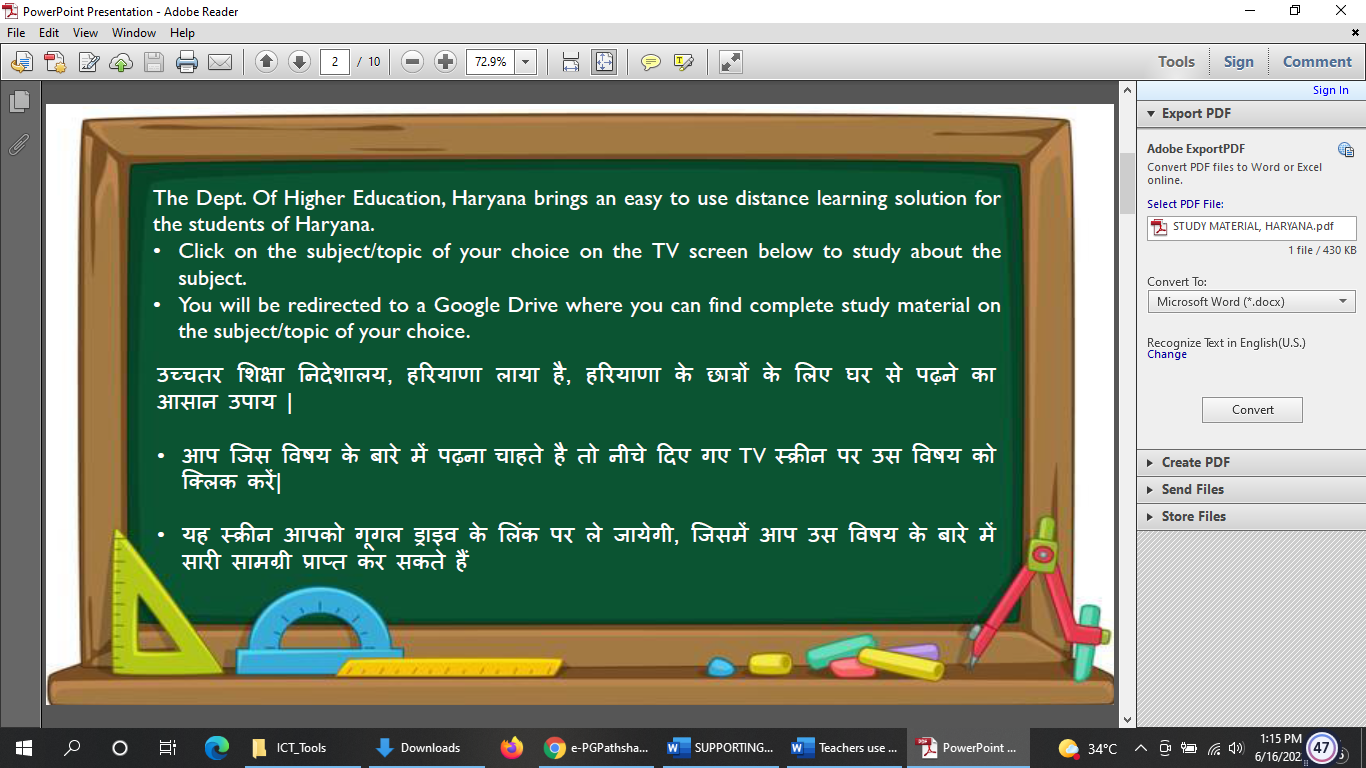 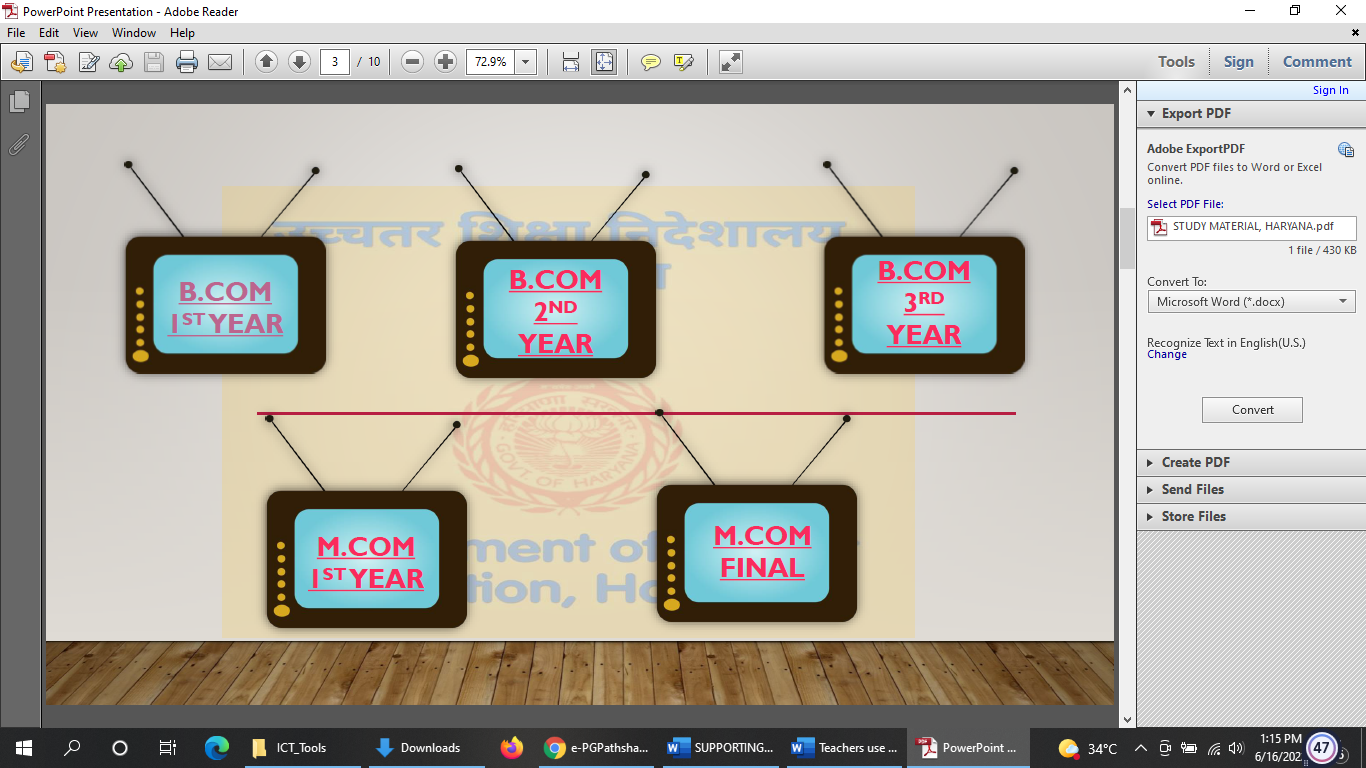 SWAYAM PRABHA, MINISTRY OF HUMAN RESOURCES DEVELOPMENT, INDIASWAYAM Prabha is an initiative of the Ministry of Human Resources Development to provide 32 High Quality Educational Channels through DTH (Direct to Home) across the length and breadth of the country on 24X7 basis. It has curriculum-based course content covering diverse disciplines. This is primarily aimed at making quality learning resources accessible to remote areas where internet availability is still a challenge. The faculty members of our college encourage students to learn from this medium. https://www.swayamprabha.gov.in/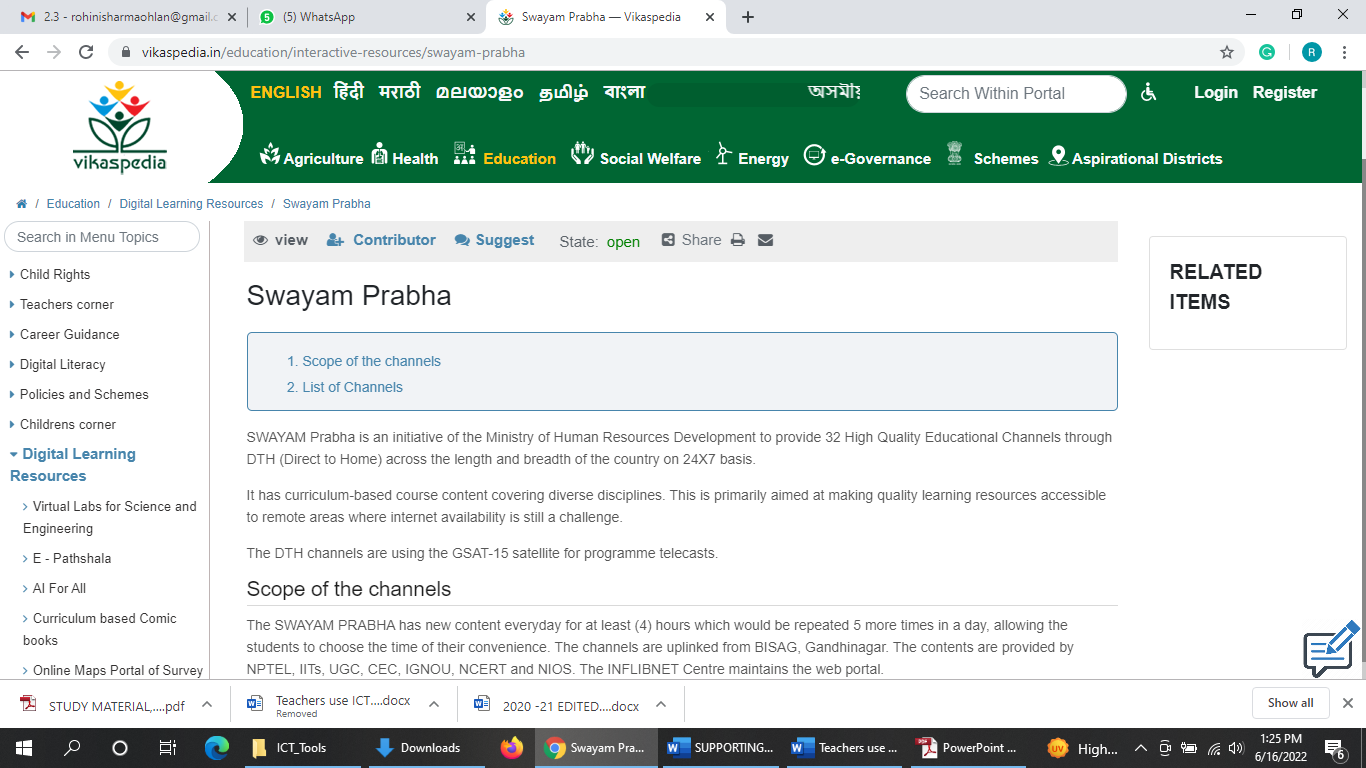 DRISHTIKONThe DGHE has initiated the “Drishtikon,” a digital magazine that provides information about different schemes of DGHE for the welfare of the students.https://www.highereduhry.ac.in/drishtikon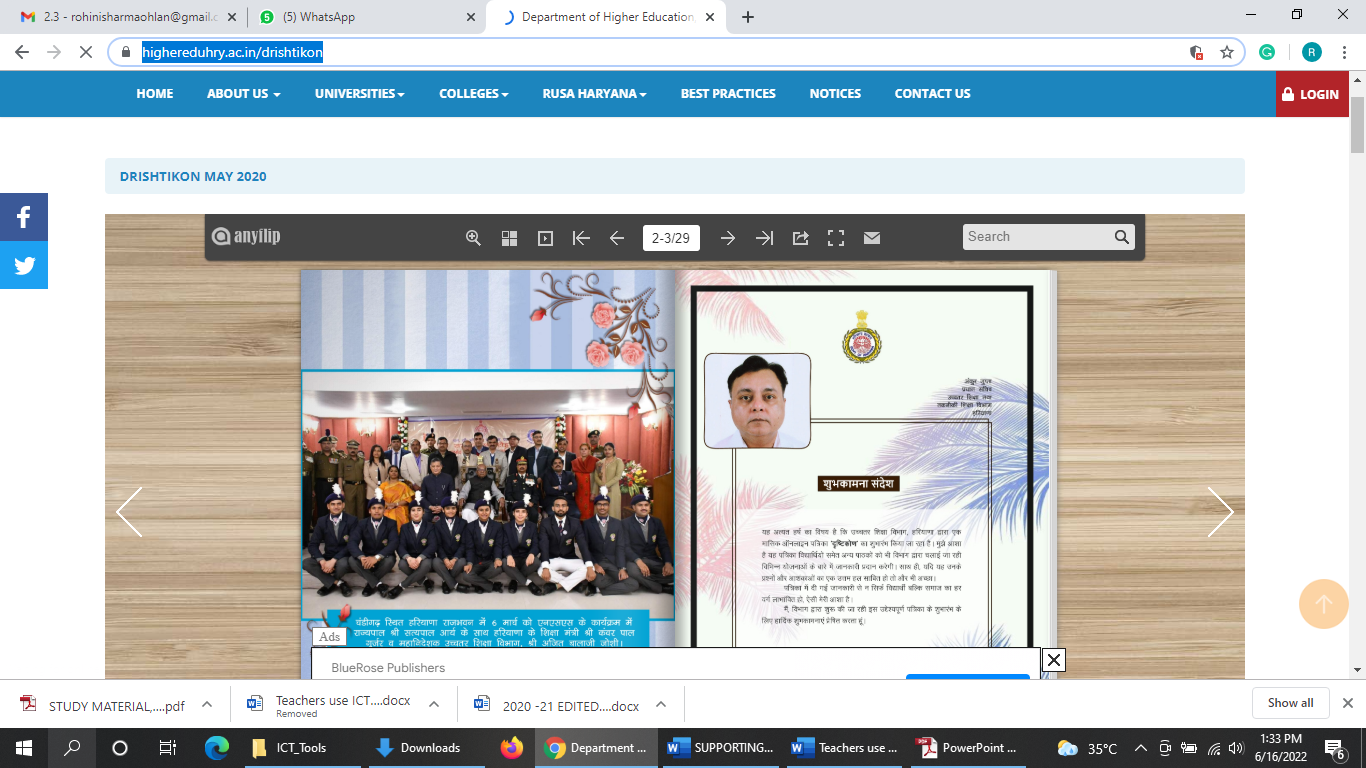 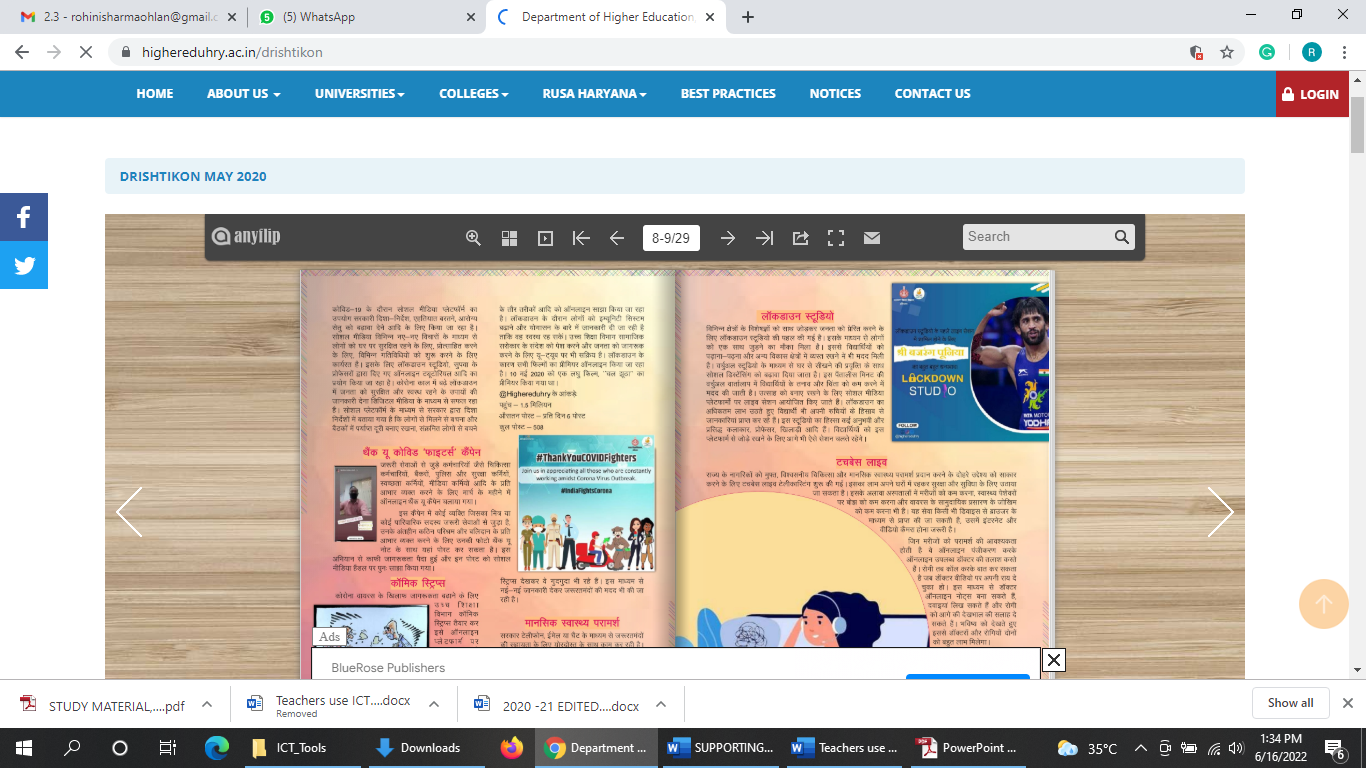 DRISHTIThe DHE, Haryana, has devised a DRISHTI program (Digital Revolution in Information Studies in Haryana for Transformation and Innovation) to boost digital and E-learning in all colleges. https://www.highereduhry.ac.in/BestPractices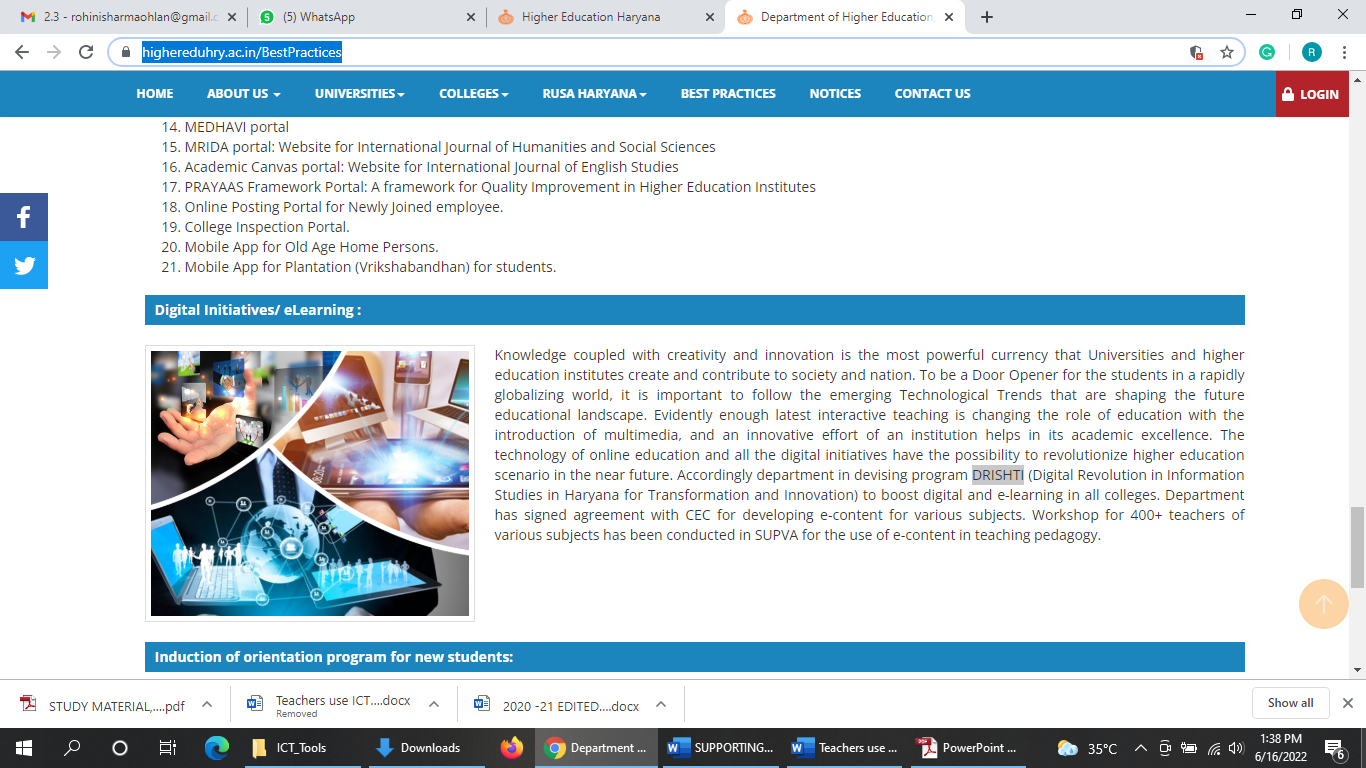 Number of Teachers using ICTICTResourcesavailableNumber of Projectors  in CollegeNumber of  Smart ClassroomsE-resourcesTechniques220Wi-Fi Enabled Campus; ICT Enabled Smart Classrooms having projectors, interactive boards; Automated   College library having accessibility to e-resources vide SOUL software.Total: 14 (Fourteen)10 (Ten)Wi-Fi Enabled Campus; ICT Enabled Classrooms having projectors, interactive boards; College library having accessibility to e-resources vide SOUL(PPT, E-learning resources, Sharing and delivering E- contents,  Web references, others (audio/visual, documents etc.)Wi-Fi Enabled Campus; ICT Enabled Smart Classrooms having projectors, interactive boards; Automated   College library having accessibility to e-resources vide SOUL software.Total: 14 (Fourteen)10 (Ten)Wi-Fi Enabled Campus; ICT Enabled Classrooms having projectors, interactive boards; College library having accessibility to e-resources vide SOULFacultyVideo lecture LinkDr. Anita (HOD)https://youtu.be/0uwLYsJ75DoDr. Sonikahttps://youtu.be/9nm2cQwE--gFacultyVideo lecture LinkBabli https://drive.google.com/file/d/1TslxDwWLbPR9wWZvH0smhyG8BvhFcnC_/view?usp=drivesdkRadha Ratheehttps://youtube.com/@RadharatheeFacultyVideo lecture LinkBabitahttps://youtu.be/2IuXXyjQUqIhttps://youtu.be/d2a0pX-C5To   Saritahttps://youtu.be/rQVag5NlGiIhttps://youtu.be/CVwtmrggx2QNeerajhttps://youtu.be/AjJjY6CbixE https://youtu.be/1VdHtgBaLtkSavita Deswalhttps://youtu.be/0_UwriUNA8https://youtu.be/U_t2cx7e_aIKusumhttps://youtu.be/2b-3xs3zUsIhttps://youtu.be/BEIRqinU6eURidamhttps://youtu.be/N4-bKleosH0https://youtu.be/4JA9d65219EShalini Nagpalhttps://youtu.be/7vO0uc3ekxE.https://youtu.be/rJ_vEs4TE-IFacultyVideo lecture LinkRohini Sharmahttps://www.youtube.com/watch?v=4jmsHaJ7xEAhttps://www.youtube.com/watch?v=eIrMbAQSU34&t=7sFacultyWhatsApp Link(HOD)  Dr. Anitahttps://chat.whatsapp.com/BC39GtpeWYX6SCvd2C5rbUDr. Sonikahttps://chat.whatsapp.com/HHFstPio64lDKIiTIUY6Qxhttps://chat.whatsapp.com/EvJk4nPRO5F23kt0FhljIChttps://chat.whatsapp.com/C1mhWp3zXecBPVkqid2E9TFacultyWhatsApp LinkManju Chikara(B.Sc.Final year )https://chat.whatsapp.com/JnrCbKYlipc319EqnuDPsUMamta passihttps://chat.whatsapp.com/HZOJTE5801lBNYr5PKVgt6Anu Bhargavahttps://chat.whatsapp.com/HZOJTE5801lBNYr5PKVgt6FacultyWhatsApp LinkBabitahttps://chat.whatsapp.com/BQXNjbne6lPG5eU9sX4YH3https://chat.whatsapp.com/DLUuvy5pHtiJWrx2UcraLkhttps://chat.whatsapp.com/DUwF6XC8x9wJQJb4LyjxhLhttps://chat.whatsapp.com/GtHeNrREvkN4a4ZF7MgwpNSaritahttps://chat.whatsapp.com/IYnuBBwCq6MGUbOw7DJAYphttps://chat.whatsapp.com/GtHeNrREvkN4a4ZF7MgwpNNeerajhttps://chat.whatsapp.com/HxD6M3ubGwA6HJN16WENN3Savita Deswalhttps://chat.whatsapp.com/HxD6M3ubGwA6HJN16WENN3 https://chat.whatsapp.com/GaHnw1cY1QN8mSkOAEC7IzKususmhttps://chat.whatsapp.com/G2xzVIiOdiv1niW4XulWaghttps://chat.whatsapp.com/GaHnw1cY1QN8mSkOAEC7Izhttps://chat.whatsapp.com/GtHeNrREvkN4a4ZF7MgwpNRidamhttps://chat.whatsapp.com/FginWPaNaXaL2ecT7rJrVjhttps://chat.whatsapp.com/GtHeNrREvkN4a4ZF7MgwpNShalini Nagpalhttps://chat.whatsapp.com/IYnuBBwCq6MGUbOw7DJAYp.https://chat.whatsapp.com/G2xzVIiOdiv1niW4XulWagFacultyWhatsApp LinkDr. Nisha Malik https://chat.whatsapp.com/JAipNoJL0yDKQ6ETdqHmUdhttps://chat.whatsapp.com/BFA36NfPquN4w87XWPmtuDRohini Sharmahttps://chat.whatsapp.com/FsWXF5IRXLt4w8qi7IXcLuhttps://chat.whatsapp.com/DbJo8nJrqLW6zSKT5VvquEhttps://chat.whatsapp.com/IbrSH2pvtGeJa905uswbvWClassFacultyWhatsApp group linkB.Sc. Physics Hons. 1st Ms. Sanket, Ms. Renu, Ms. Pooja,Mr. Sonuhttps://chat.whatsapp.com/L0AFzBpNnemE5Er6PYoZVH B.Sc. Physics Hons. 2nd Ms. Sanket,Mr. Pardeep,Ms. Pooja, Ms. Anjuhttps://chat.whatsapp.com/HWSWgDATNGgJqPLXnPVa7X B.Sc. Physics Hons. 3rdMs. Neha,Ms. Sanehaa,Mr. Sonu, Mr. Vikashttps://chat.whatsapp.com/BYkPNFIypTyK0tWkODdMTu B.Sc. Non-Medical 1stMs. Manju, Ms. Neeraj, Ms. Ekta,Ms. RenuSection- A+Bhttps://chat.whatsapp.com/KVnhhkD09lEC3QCMusqW0E Section- C-https://chat.whatsapp.com/HxvFb1Fw3Tz6TUJmZUyUrZ  B.Sc. Non-Medical 2nd Ms. Manju, Ms. Neeraj, Mr. VikasMs. EktaSection- A+Bhttps://chat.whatsapp.com/HQ9WUbDQTKDFf0o4n6bt4W Section- Chttps://chat.whatsapp.com/EP1U2tQxuGPKkjgEoJRIc5 B.Sc. Non-Medical 3rd Mr. Pardeep,Ms. Sanehaa,Ms. AnjuSection- Ahttps://chat.whatsapp.com/DWQMdlWpSfACQdgT30eaZo Section- B+Chttps://chat.whatsapp.com/I60JWeTIOjR3km6f4PxJDh 